Vides aizsardzības un reģionālās attīstības ministrijasdarbības stratēģija2024. - 2027.gadamRīga, 2024Satura rādītājsIevadsVides aizsardzības un reģionālās attīstības ministrijas (turpmāk-VARAM) darbības stratēģija 2024.-2027. gadam ir ministrijas vidēja termiņa plānošanas dokuments, kurš ietver VARAM kompetencē esošo politikas plānošanas dokumentos noteiktos mērķus un ir balstīts uz VARAM nolikumā noteiktajām funkcijām un uzdevumiem.VARAM darbības stratēģija ir izstrādāta, saskaņā ar Ministru kabineta 2022. gada 8. februāra instrukciju Nr.1 „Kārtība, kādā izstrādā un aktualizē institūcijas darbības stratēģiju un novērtē tās ieviešanu”.VARAM darbības stratēģija pamatojas uz Latvijas Ilgtspējīgas attīstības stratēģijā līdz 2030.gadam un Nacionālajā attīstības plānā 2021.– 2027.gadam, kā arī citos ministrijas kompetencē esošajos nozares politikas plānošanas dokumentos noteiktajām prioritātēm un ietver mehānismus šo prioritāšu īstenošanai.VARAM darbības stratēģijas izstrādes mērķis ir uzlabot vidēja termiņa budžeta plānošanas procesu, tieši saistot politikas plānošanas dokumentus, pasākumus ar to ieviešanai pieejamo un nepieciešamo budžeta finansējumu, tostarp ES investīciju fondu līdzekļus. Stratēģija ietver 4 gadu vidēja termiņa mērķus. VARAM darbības stratēģijas īstenošanas budžets ir veidots pēc budžeta programmu principa. Katrai budžeta programmai tiek noteikti rezultatīvie rādītāji. Budžeta programmas ir sagatavotas, lai uzlabotu valsts budžeta līdzekļu pārskatāmību un novērstu dublēšanos to izlietošanā, kā arī nodrošinātu valsts budžeta resursu efektīvu, koordinētu izmantošanu ministrijas mērķu sasniegšanai. 2024.-2027. gadam ministrijas budžets plānots no 16 valsts budžeta programmām.Izmantoto saīsinājumu sarakstsDarbības pilnvarojumsVARAM ir vadošā valsts pārvaldes iestāde tādās jomās kā vides un dabas aizsardzība, reģionālās attīstības plānošana un koordinācija, pašvaldību attīstība un pārraudzība, teritorijas attīstības plānošana un zemes pārvaldība, vienas pieturas aģentūras principa ieviešana valsts un pašvaldību pakalpojumu pieejamībā, informācijas sabiedrība, elektroniskā pārvalde un valsts informācijas un komunikācijas tehnoloģiju pārvaldība.VARAM veido nozares politiku, kā arī organizē un koordinē tās īstenošanu:vides aizsardzība, tai skaitā:atkritumu rašanās novēršana un atkritumu apsaimniekošana;dabas resursu ilgtspējīga apsaimniekošana;gaisa piesārņojuma samazināšana;ietekmes uz vidi novērtējums;jūras vides aizsardzība un pārvaldība;ķīmisko vielu un maisījumu pārvaldība;radiācijas drošība un kodoldrošība;resursu efektīva izmantošana, īstenojot aprites ekonomikas principus;piesārņojuma novēršana;vides ekonomiskie instrumenti;vides monitorings;virszemes un pazemes ūdens resursu aizsardzība un pārvaldība;dabas aizsardzība;reģionālajā attīstībā;pašvaldību sistēmas attīstībā;teritorijas attīstības plānošanā, tostarp ainavu plānošanā;zemes pārvaldībā;valsts un pašvaldību pakalpojumu pieejamībā, vienas pieturas aģentūras principa ieviešanā;informācijas sabiedrībā, elektroniskajā pārvaldē un valsts informācijas un komunikācijas tehnoloģiju pārvaldībā.VARAM pārrauga pašvaldību darbības likumību, kā arī pašvaldībām likumos un citos normatīvajos aktos noteikto uzdevumu izpildi, atbilstoši pašvaldību darbību regulējošajos normatīvajos aktos noteiktajai kompetencei.VARAM misijaVARAM darbības virsmērķis ir nodrošināt labvēlīgu un modernu dzīves telpu līdzsvaroti un ilgtspējīgi attīstītā LatvijāVARAM vīzijaVARAM ir atvērta un efektīva institūcija ar profesionāliem darbiniekiem un inovatīviem risinājumiemVARAM pamatvērtībasVARAM īstenotie darbības virzieniReģionu un pašvaldību līdzsvarota attīstība,Dabas kapitāla un ilgtspējīgu vides ekosistēmu pārvaldība,Digitālā transformācija,Pārvaldes pilnveide.VARAM prioritātesIzveidot stabilu un demokrātisku pašvaldību sistēmu un stiprināt labu pārvaldību pašvaldībās;ATR ieviešana un uzraudzība;Līdzsvarota reģionālā attīstība;Krīzes vadība;Līdzsvarota jūras un zemes pārvaldība;Uz datiem balstītu lēmumu pieņemšanas sekmēšana;Sabiedrības un pārvaldes digitālās spējas – gatavība nākotnes izaicinājumiem;Moderni, ērti un pieejami, profesionāli pārvaldīti valsts pakalpojumi sabiedrībai;Moderns, profesionāli attīstīts un saimnieciski organizēts valsts IKT nodrošinājums;Digitālās un Datu ekonomikas attīstībā balstīta izaugsme;Digitālo inovāciju sekmēšanaVides kvalitātes saglabāšana un uzlabošana;Ekonomiski efektīva un pārdomāta resursu izmantošana;Uz riska izvērtējumu balstīta vides politika;Bioloģiskās daudzveidības saglabāšana;Attīstība uz pārmaiņām un komunikācija ar sabiedrību;Cilvēkkapitāls un tā attīstība uz pārmaiņām;Latvijas reģionu un pašvaldību starptautiskās konkurētspējas pilnveidošana un sadarbības veicināšana.Darbības virzienu aprakstiDarbības virziens: Reģionu un pašvaldību līdzsvarota attīstība Situācijas apraksts: Reģionālās attīstības atšķirību mazināšana ir ilgtermiņa izaicinājums. Latvijas plānošanas reģionu sociālekonomiskās attīstības rādītājos vērojama tendence, ka Kurzemes, Zemgales, Vidzemes un Latgales reģioni atpaliek no Rīgas plānošanas reģiona (t.sk. Pierīgas) – starp tiem pastāv plaisa, kas mazinās visai lēni.  Piemēram, Latgales reģionam ir viszemākais IKP uz vienu iedzīvotāju (2020. gadā – 8 111 euro), kas veido vien 36% no Rīgas reģiona IKP uz vienu iedzīvotāju (22 799 euro), kā arī  2021. gadā saglabājas augstākais bezdarba līmenis – 9,1%, salīdzinot ar vidējo 7,6% bezdarba līmeni Latvijā. Vienlaikus nepieciešams paaugstināt Rīgas konkurētspēju Ziemeļeiropā, nodrošinot iespējas investēt Rīgas infrastruktūrā un izveidojot vienotu Rīgas metropoles attīstības un pārvaldības modeli.Ilgtermiņa mērķis ir panākt reģionālo attīstības atšķirību mazināšanos, nodrošinot efektīvus pasākumus ekonomiskās aktivitātes stimulēšanai, pakalpojumu pieejamībai un drošības pastiprināšanai, veicinot straujāku sociālekonomisko attīstību.Ņemot vērā 2022. gada OECD Ekonomikas pārskatu par Latviju, Latvijā joprojām ir izteiktas reģionālās atšķirības, ko jo īpaši nelabvēlīgi ietekmē joprojām sarūkošais iedzīvotāju skaits.Reģionālo atšķirību pamatā galvenokārt ir ekonomiskie apsvērumi, piemēram, 52,9 % no 2021. gada Latvijas IKP uz vienu iedzīvotāju attiecināmi uz Rīgu, taču tikai 6,6% uz Latgali.Darbības virziena mērķis: Reģionu potenciālo attīstība un ekonomisko atšķirību mazināšana, paaugstinot iekšējo un ārējo konkurētspēju kā arī nodrošinot teritoriju specifikai atbilstošus risinājumus apdzīvojuma un dzīves vides attīstībai.Darbības virziena mērķgrupas:SVID analīze:Prioritāte – Izveidot stabilu un demokrātisku pašvaldību sistēmu un stiprināt labu pārvaldību pašvaldībās   Pasākumi prioritātes īstenošanai un sasniedzamais rezultāts  Prioritātes snieguma kvantitatīvie rādītājiPrioritāte – ATR ieviešana un uzraudzībaPasākumi prioritātes īstenošanai un sasniedzamais rezultāts  Prioritātes snieguma kvantitatīvie rādītājiPrioritāte –  Līdzsvarota reģionālā attīstība Pasākumi prioritātes īstenošanai un sasniedzamais rezultāts Prioritātes snieguma kvantitatīvie rādītāji Prioritāte - Krīzes vadībaPasākumi prioritātes īstenošanai un sasniedzamais rezultāts Prioritāte – Līdzsvarota jūras un zemes pārvaldība Pasākumi prioritātes īstenošanai un sasniedzamais rezultāts Prioritāte – Uz datiem balstītu lēmumu pieņemšanas sekmēšana Pasākumi prioritātes īstenošanai un sasniedzamais rezultāts   Darbības virziens: Dabas kapitāla un ilgtspējīgu vides ekosistēmu pārvaldība Situācijas apraksts: Virzību uz Latvijas ilgtspējīgas attīstības stratēģijas līdz 2030.gadam un Nacionālā attīstības plāna 2021.-2027.gadam mērķiem, kā arī Vides politikas pamatnostādņu 2021.-2027.gadam mērķiem,  nodrošina atsevišķo vides jomu tādu kā ūdens, zemes dzīles, gaiss, atkritumi un dabas resursi plānošanas dokumenti un būtiskākie starpnozaru plānošanas dokumenti (skat. zemāk attēlu). Tie kopā veido kompleksu ceļa karti laba vides stāvokļa nodrošināšanai Latvijā.  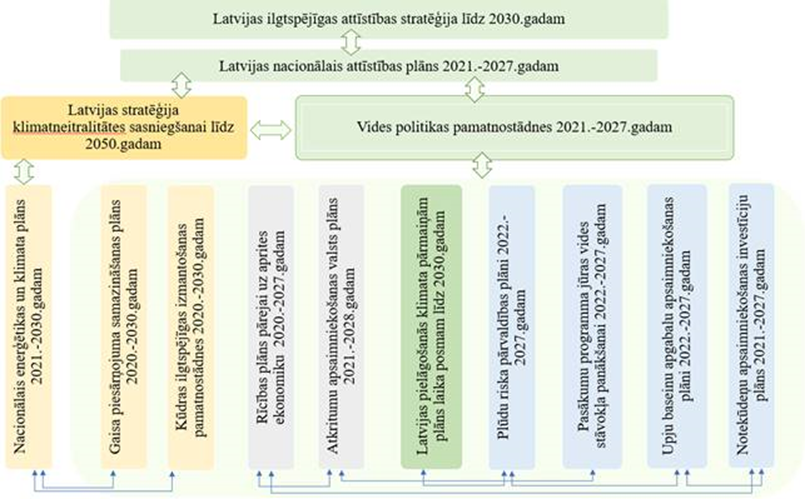 Darbības virziena mērķis: Nodrošināt labu vides kvalitāti, ierobežojot un novēršot vides piesārņojumu un saglabāt bioloģisko daudzveidību Darbības virziena mērķgrupas SVID analīze Prioritāte – Vides kvalitātes saglabāšana un uzlabošanaPasākumi prioritātes īstenošanai un sasniedzamais rezultāts Prioritātes snieguma kvantitatīvie rādītājiPrioritāte – Ekonomiski efektīva un pārdomāta resursu izmantošanaPasākumi prioritātes īstenošanai un sasniedzamais rezultāts Prioritātes snieguma kvantitatīvie rādītāji Prioritāte – Uz riska izvērtējumu balstīta vides politikaPasākumi prioritātes īstenošanai un sasniedzamais rezultāts Prioritātes snieguma kvantitatīvie rādītāji Prioritāte – Bioloģiskās daudzveidības saglabāšanaPasākumi prioritātes īstenošanai un sasniedzamais rezultāts Prioritātes snieguma kvantitatīvie rādītāji  Prioritāte – Uz datiem balstītu lēmumu pieņemšanas sekmēšana Pasākumi prioritātes īstenošanai un sasniedzamais rezultāts Darbības virziens: Digitālā transformācija Situācijas apraksts:Digitālā transformācija ietekmē visas tautsaimniecības nozares un cilvēku ikdienu, darbu un saziņu. VARAM stratēģijā 2024.-2027.gadam darbības virziens “Digitālā transformācija” tiek veidots saskaņā ar īstenojamo Latvijas un ES digitālo politiku. Darbības virzienā ietvertie pasākumi veicinās VARAM izstrādāto Digitālās transformācijas pamatnostādņu 2021.-2027.gadam (turpmāk – DTP2027) īstenošanu, lai izveidotu tādu sabiedrību, tautsaimniecību un valsts pārvaldi, kas mērķtiecīgi izmanto esošās un veido jaunas digitālo tehnoloģiju iespējas, kā arī to radīto vidi, uzlabo kvalitāti ikvienam indivīdam un sabiedrībai kopumā, ceļ valsts un tautsaimniecības konkurētspēju. Darbības virziena pasākumi tiek veidoti saskaņoti ar ES digitālajiem mērķiem 2030.gadam, kas noteikti politikas programmā “Digitālās desmitgades ceļš” 2030. gadam”1, ar kuru tiek izvirzītas augstas ambīcijas ES digitālo spēju celšanai, tostarp, nodrošinot visiem iedzīvotājiem piekļuvi drošiem elektroniskās identifikācijas līdzekļiem un visu galveno publisko pakalpojumu nodrošināšanu iedzīvotājiem un uzņēmumiem.VARAM digitālā misija ir, ka būtiskākie valsts pakalpojumi iedzīvotājiem pieejami jebkurā vietā un laikā, digitālas pašapkalpošanās veidā. Ņemot vērā minēto ir izstrādāts, Digitālās transformācijas pamatnostādņu 2021.-2027. gadam ieviešanas plāns 2023.-2027. gadam (turpmāk – Plāns), kurā pasākumi ir izvirzīti atbilstoši Digitālās transformācijas pamatnostādnēm 2021.–2027. gadam, saskaņā ar ES attīstības plānošanas dokumentiem, citiem starptautiskajiem dokumentiem un nacionālajiem attīstības plānošanas dokumentiem. Ņemot vērā, ka digitālā transformācija definējamā kā caurvijošs elements visās nozarēs, Plānā iekļautie pasākumi, ir pakārtoti piecām attīstības jomām, kas tiešā veidā veicinās ekonomikas transformāciju valstī.   Darbības virziena mērķis: Eiropas digitālās desmitgades mērķu ieviešanaDarbības virziena prioritātes, kuras aktuālas stratēģijas darbības periodā un kurām tiks koncentrēti ministrijas resursi:Sabiedrības un pārvaldes digitālās spējas – gatavība nākotnes izaicinājumiem (Digitālās pamatprasmes iedzīvotājiem un digitālās kompetences valsts pārvaldē).Moderni, ērti un pieejami, profesionāli pārvaldīti valsts pakalpojumi sabiedrībai (Pakalpojumu pārvaldības reforma. Izveidota un ieviesta pakalpojumu pārvaldības politika. Ieviesti pārvaldības procesi un nodrošinājums. Pakalpojumu sniegšanas reforma. VPVKAC tīkla izvēršana ģeogrāfiski un saturiski, pakāpeniska iestāžu pakalpojumu klāsta palielināšana VPVKAC tīklā. Pakalpojumu pārrobežu pieejamības nodrošināšana iedzīvotājiem (SDG regula). Pakalpojumu procesu analīze un redizains).Moderns, profesionāli attīstīts un saimnieciski organizēts valsts IKT nodrošinājums (IKT pārvaldība, Arhitektūras pārvaldība, Valsts IKT investīciju portfeļa pārvaldība (ERAF, ANM)).Digitālās  ekonomikas attīstībā balstīta izaugsme (Nacionālās digitālās stratēģijas koordinācija un vadība (DTP, Dekāde), Sabiedrības un pārvaldes prasmes, Tautsaimniecības digitālo spēju attīstība (EDIHs, DEP), e-identifikācijas un uzticamības pakalpojumu klāsta papildināšana ar jauniem, ērtiem un drošiem rīkiem, darbam digitālajā vidē (pārskatītas eIDAS regulas ieviešanas prasības, ES digitālās identitātes maks, elektroniskie dokumenti,), Mākslīgā intelekta pārvaldība un citu inovatīvo tehnoloģiju izmantošana, Nacionālā radiofrekvenču spektra resursu pārvaldība, Datu atkalizmantošanas un koplietošanas veicināšana).Izstrādāt un ieviest nacionālo datu pārvaldības politiku (VARAM noteikts uzdevums/funkcija izstrādāt un koordinēt nacionālo datu pārvaldības politiku, Izstrādāt vienotu kārtību saskaņā ar kuru valsts pārvalde apraksta datus, valsts institūcijas pakāpeniski tiek integrētas DAGR datu apmaiņas platformā).Valsts informācijas resursu pārvaldība un koplietošana (DAGR, VIRSIS, VISL).Darbības virziena mērķgrupas SVID analīze  Prioritāte - Sabiedrības un pārvaldes digitālās spējas – gatavība nākotnes izaicinājumiem   Pasākumi prioritātes īstenošanai un sasniedzamais rezultāts:Prioritātes snieguma kvantitatīvie rādītāji:Prioritāte – Moderni, ērti un pieejami, profesionāli pārvaldīti valsts pakalpojumi sabiedrībai Pasākumi prioritātes īstenošanai un sasniedzamais rezultāts:Prioritāte – Moderns, profesionāli attīstīts un saimnieciski organizēts valsts IKT nodrošinājums Pasākumi prioritātes īstenošanai un sasniedzamais rezultāts:Prioritāte – Digitālās ekonomikas attīstībā balstīta izaugsme Pasākumi prioritātes īstenošanai un sasniedzamais rezultāts:Prioritātes snieguma kvantitatīvie rādītāji:*Stratēģijas izpildes laikā iespējams tiks precizēta rādītāja aprēķināšanas metodoloģija.Darbības virziens: Pārvaldes pilnveide Situācijas apraksts: Darbības virziena attīstības tendenču formulēšana  Ministrijas sastāvā ir septiņpadsmit departamenti un divas patstāvīgās nodaļas. Ministrijas padotībā darbojas sešas iestādes, kā arī ministrijas mērķu sasniegšanu nodrošina divas kapitālsabiedrības. Ministrijas darbības vidi ietekmē gan ārējie, gan iekšējie faktori – Latvijas, ES, starptautiskās saistības. Galvenās problēmas, kas kavē darbības ilgtspēju, ir apgrūtināta finansējuma saņemšana, dažādi administratīvie šķēršļi, atbilstošas informācijas un kvalificēta darbaspēka trūkums. Atsevišķās jomās starp vairākām ministrijām atbildība sadalīta bez precīza funkciju nodalījuma. Kopš 2023. gada 1. janvāra VARAM administratīvais sektors nodrošina Klimata un enerģētikas ministrijas (turpmāk - KEM) atbalsta funkciju sniegšanu, saskaņā ar savstarpēju vienošanos. Tas tiek īstenots kā unikāls pilotprojekts, izmantojot projekta komandas pieeju. Tādējādi arī tiks īstenoti Valsts pārvaldes modernizācijas plānā 2023. - 2027.gadam ietvertie rīcības  virzieni “6.1. Vienota un efektīva valsts pārvalde” un  “6.4. Atbalsta funkciju centralizācija un standartizācija”. 2023. gadā tika veikti vairāki centralizēti iepirkumi gan VARAM, gan KEM vajadzībām. Tādā veidā nodrošināta gan administratīva sloga samazināšana, gan publisko resursu efektīva izmantošana. VARAM pieredze apstiprina pieņēmumu, ka valsts pārvaldē ir iespējama dažādu atšķirīgu atbalsta funkciju centralizācija. Piemēram, iepirkumu, juridiskā atbalsta, personālvadības, grāmatvedības, budžeta un dokumentu lietvedības jomās. Arī turpmāk ir paredzēts apvienot abu resoru vajadzības.VARAM administratīvais sektors piedalās Valsts kases projektā “Valsts pārvaldes vienota Valsts finanšu resursu plānošana un pārvaldības grāmatvedības pakalpojumu nodrošinājums, vienotās resursu vadības ieviešana”. Projekta ietvaros paredzēts centralizēt grāmatvedības uzskaites pakalpojumu Vienotājā pakalpojumu centrā (turpmāk - VPC); izveidot vienoto grāmatvedības un personāla lietvedības risinājumu, kā arī izveidot Budžeta plānošanas un finanšu vadības risinājumu. Ar 2025.gada 1.janvāri  plānots abu ministriju un to padotības iestāžu grāmatvedības pakalpojumus nodrošināt VPC. Lai nodrošinātu šī pakalpojuma pārcelšanu un īstenošanu VPC, 2024.gadā nepieciešams pārskatīt visus ar grāmatvedības pakalpojuma sniegšanu saistītos procesus, tai skaitā personāla lietvedības procesus, atbilstoši pārskatot iekšējās kārtības. Tāpat notiks budžeta plānošanas procesu sakārtošana atbilstoši projekta Budžeta plānošanas un finanšu vadības risinājumam, kas notiks pakāpeniski līdz projekta realizācijas beigām.2023. gadā VARAM samazināja telpu skaitu no piecām uz četrām ēkām. Ministrija ir iesaistīta vienotā valsts biroja izveidē. Viens no šādiem scenārijiem ir VAS “Valsts nekustamie īpašumi” virzīts projekts, apvienojot ēku Elizabetes ielā 2 ar ēku Kronvalda bulvārī 6, un tas var kļūt par pirmo valsts biroju, centralizējot publiskā sektora iestādes.VARAM jādarbojas sabiedrības interesēs, sasniedzot VARAM mērķus un vīziju, kas iespējams veicot darbības, lai pārskatītu normatīvo regulējumu, kas uzlabotu VARAM efektivitāti, samērību un pārskatāmību, un neradītu nepamatotu administratīvo slogu sabiedrībai. Administratīvā sloga un birokrātijas mazināšana ir efektīvs un optimāls līdzeklis iestādei būt elastīgai un klientam draudzīgai.Cilvēkkapitāls un tā attīstība uz pārmaiņāmValsts pārvaldes modernizācijas plāns 2023.-2027. gadam paredz, ka modernizācijas plāns risinās sabiedrības pieprasījumu pēc koordinētas un saskaņotas valsts pārvaldes, kura spēj pielāgoties mainīgiem sociālajiem un ekonomiskajiem apstākļiem. Viens no plāna punktiem ir novirzīt resursus valsts pārvaldē nodarbināto kapacitātes stiprināšanai, sistemātiski paaugstinot politikas veidotāju kvalifikāciju datu ieguves un analīzes jomā.Ministrijas vīzijas un pamatvērtību īstenošanā būtiska loma ir tās darbiniekiem. Ņemot vērā straujo tehnoloģiju attīstību, jaunus  IT risinājumus un dažādas inovatīvas darba metodes, nepieciešams regulāri ieguldīt resursus darbinieku vispārējo un profesionālo zināšanu un prasmju pilnveidošanā un dažādos citos kvalifikācijas paaugstināšanas pasākumos. Tādējādi VARAM veidojas kā organizācija, kura nepārtraukti pilnveidojas un attīstās, nodrošina mūsdienīgu darba vidi ministrijas darbiniekiem, kā arī sekmē inovatīvu risinājumu attīstību un ieviešanu. Ministrijas darbības stratēģijā prioritāšu sasniegšanā būtiska nozīme ir ne tikai katra darbinieka un ministrijas kopumā zināšanu bagātināšanai, bet arī dalīšanās ar iegūtajām zināšanām un pieredzi. Apgūto zināšanu pēctecības nodrošināšanai plānots turpināt  attīstīt VARAM akadēmijas darbību.Ministrijas darbinieku iesaistīšanās līmenis ir cieši saistīts ar augsta snieguma līmeni, zemāku darbinieku rotācijas līmeni  un sekmīgu ministrijas mērķu sasniegšanu. Darbinieku iesaistīšanos ietekmē  darba jēgpilnums, tiešā vadītāja atbalsts un atzinība, konkurētspējīga atlīdzība un elastīga pieeja darbinieku vajadzībām.Kvalitatīvs audits var palīdzēt veicināt stratēģijā noteikto darbības virzienu sasniegšanu ar pieejamiem resursiem un efektīviem iekšējiem procesiem. Audits nodrošina ministrijas resorā neatkarīgu, objektīvu un nepārtrauktu iekšējās kontroles sistēmas novērtēšanu un būtiskāko risku identificēšanu, īpašu uzmanību veltot efektivitātes un lietderības aspektiem administratīvā sloga mazināšanai, optimālai resursu izmantošanai un procesu efektivizēšanai un pilnveidošanai. Lai celtu Audita departamenta pievienoto vērtību, jāattīsta auditu efektivitātes un rezultativitātes pieeju,  jāpasniedz audita darba rezultātus kodolīgāk un jāuztur auditoru kapacitāti un profesionālo attīstību. Stratēģijas darbības periodā ministrijas resorā organizētajos auditu apjomos jāiekļauj augstākā riska jautājumu/procesu analīze, veicinot resursu aizsardzību no iespējamiem zaudējumiem, palīdzot uzlabot stratēģijas sagaidāmo un sasniedzamo darbības virzienu mērķu izpildi. Lai nodrošinātu stratēģijā noteikto prioritāšu un darbības virzienu īstenošanu, jāveido aktīva un skaidra komunikācija ar sabiedrību, tostarp atgriezeniskā saite par ministrijas kompetencē esošo lēmumu pieņemšanu un politiku īstenošanu. Svarīgi veidot komunikāciju, kas rosina sabiedrības līdzdalību un gūst pozitīvu sabiedrības atbalstu ministrijas pārziņā esošās nozares politikas attīstībā un īstenošanā. Komunikācijas plānošanas un sabiedrības informēšanas koordinēšanas funkciju ministrijā veic Sabiedrisko attiecību nodaļa. Komunikācijas īstenošanā līdzdarbojas visi ministrijas darbinieki atbilstoši katra kompetencei. Visas komunikācijas aktivitātes tiek horizontāli integrētas ministrijas darbības virzienu īstenošanas uzdevumos. Aktuālāko jautājumu publiskai komunikācijai, konkrētiem komunikācijas projektiem un kampaņām tiek izstrādāts plāns, norādot īstenošanas grafiku, atbildīgās un iesaistītās personas. Sadarbībā ar Valsts kanceleju tiek izstrādāts stratēģiskās komunikācijas plāns, kurā tiek definētas galvenās komunikācijas mērķa grupas, tēmas un komunikācijas kampaņas. Sadarbībā ar Nodrošinājuma departamentu un Personāla nodaļu tiek veidota iekšējā komunikācija, tostarp, organizējot pasākumus un attīstot iekšējos komunikācijas kanālus. Īstenojot komunikāciju, ministrija ievēro šādas komunikācijas vadlīnijas jeb principus: Komunikācija tiek plānota, vadīta un īstenota, tiek nodrošināta pēctecība un nepārtrauktība. Komunikācija tiek īstenota, ņemot vērā iekšējās un ārējās vides izmaiņas, kā arī vienlīdzības principus t.i. modelis paredz sabiedrības izpratni, brīvu informācijas apmaiņu starp ministriju un sabiedrību un otrādi. Ministrija tāpat kā sabiedrība ir vienlīdzīgi mijiedarbības partneri – gan informācijas avots, gan informācijas saņēmējs. Komunikācijas valoda ir skaidra, saprotama un pietiekami vienkārša, pēc iespējas izvairoties no sarežģītiem profesionāliem un juridiskiem jēdzieniem un terminiem, pamācošām frāzēm un nepamatotas pašreklāmas. Iespēju robežās komunikācijā izmanto esošos informācijas kanālus, komunikācijas formātus un sadarbības tīklus, tādējādi ekonomējot finanšu un cilvēkresursus un iekļaujoties jau plānotajās aktivitātēs, vienlaikus sekojot līdzi attīstības tendencēm. Komunikācija tiek īstenota proaktīvi, iepriekš plānojot attiecīgas aktivitātes, kā arī nekavējoties tiek nodrošināta atgriezeniskā saite jeb viedoklis iepriekš neplānotajos gadījumos, kas skar Ministrijas kompetences jautājumus. Ministrija regulāri informē sabiedrību, sadarbības partnerus un plašsaziņas līdzekļus par aktualitātēm tās darbībā, tiecoties precīzi un viegli uztveramā veidā atspoguļot aktuālu informāciju. Tiek izmantoti ministrijas grafiskajā identitātē balstīti vienoti vizuālie risinājumi visiem informatīvajiem materiāliem, paziņojumiem plašsaziņas līdzekļu pārstāvjiem, prezentācijām, publikācijām u.c. Komunikācijas realizēšanā tiek izvērtēti esošie un vidēja termiņa resursi un piedāvāti efektīvākie risinājumi attiecībā uz noteikto mērķu sasniegšanai nepieciešamajām izmaksām.Komunikācijas īstenošanā līdzdarbojas visas ieinteresētās personas, kā arī nepieciešamības gadījumā ministrija sadarbojas ar padotības iestādēm, gan apmainoties ar informāciju, gan veidojot vienotus vēstījumus kopējo mērķu sasniegšanai.Dalība starptautiskās organizācijās, tostarp Eiropas Savienībās un Ekonomiskās attīstības un sadarbības organizācijā, kā arī divpusējā starptautiskā sadarbība ir viens no rīkiem zināšanu papildināšanai, Latvijas pieredzes nodošanai, kā arī interešu pārstāvībai.Lai sekmētu Latvijas reģionu un pašvaldību starptautisko konkurētspēju un stiprinātu to kapacitāti, nozīmīgu ieguldījumu sniedz Eiropas Savienības Kohēzijas politikas mērķa “Eiropas teritoriālā sadarbība” (Interreg) programmas, kā arī EEZ un Norvēģijas finanšu instrumenta programmas. 2023.-2026.gadā notiek 9 Interreg īstenojamo  programmu 2014.-2020.gadam un to projektu slēgšana, kā arī aktīva 7 Interreg programmu 2021.-2027.gadam īstenošana.  Šīs starptautiskās sadarbības rezultātā tiek sniegts atbalsts un piesaistītas investīcijas Latvijas reģioniem un pašvaldībām Latvijas sociālekonomiskajai attīstībai un kohēzijas veicināšanai. Sadarbības aktivitātes notiek pārrobežu, transnacionālā un starpreģionu līmenī. Projektos notiek kopīgu jautājumu un problēmu risināšana, veidota inovatīva pieeja kopīgiem izaicinājumiem, notiek zināšanu un pieredzes apmaiņa, tiek  iedzīvinātas labās prakses, celta kapacitāte un konkurētspēja, veiktas investīcijas tādās jomās kā vide, kultūra, uzņēmējdarbība, transports,  tūrisms, sociālā joma, efektīvā pārvaldība. 2020. - 2024.gadā notiek EEZ un Norvēģijas finanšu instrumenta programmu īstenošana un to projektu slēgšana. Reģionālās attīstības un vides programmu īstenošanas rezultātā tiek sniegts atbalsts uzņēmējdarbības un labas pārvaldības attīstībai Latvijas reģionos, kā arī uzlabota vides kvalitāte un  veikta klimata pārmaiņu politikas integrācija nozaru un reģionālajā politikā. Nozīmīga loma projektu īstenošanā ir bilaterālajai sadarbībai ar Norvēģijas institūcijām, pārņemot jaunas zināšanas un pieredzi, kas sniedz ieguldījumu ilgtspējīgā attīstībā un  starptautiskā konkurētspējas stiprināšanā. 2024.gadā plānots uzsākt Latvijas – Šveices sadarbības programmas “Vēsturiski piesārņoto vietu sanācija” ieviešanu, kuras ietvaros līdz 2029.gada beigām tiks attīrīta vēsturiski piesārņota vieta Aizkrauklē.Darbības virziena mērķis: Paaugstināt ministrijas darbības efektivitāti, t.sk., mazinot administratīvo slogu; veidojot inovatīvu uz attīstību vērstu vidi un nodrošināt ministrijas darbinieku profesionalitātes celšanu Darbības virziena mērķgrupas:Komunikācijas mērķgrupas ir pakārtotas citu darbības virzienu mērķgrupām (sākot ar vides nevalstiskajām organizācijām, beidzot ar IT uzņēmumiem…)SVID analīze Prioritāte – Attīstība uz pārmaiņām un komunikācija ar sabiedrību Pasākumi prioritātes īstenošanai un sasniedzamais rezultāts:Prioritātes snieguma kvantitatīvie rādītāji:Prioritāte – Cilvēkkapitāls un tā attīstība uz pārmaiņām Pasākumi prioritātes īstenošanai un sasniedzamais rezultāts:Prioritātes snieguma kvantitatīvie rādītāji:Prioritāte - Latvijas reģionu un pašvaldību starptautiskās konkurētspējas pilnveidošana un sadarbības veicināšana  Pasākumi prioritātes īstenošanai un sasniedzamais rezultāts:Prioritātes sasniedzamie rezultāti un snieguma rādītāji:Iestādes resursu analīzePersonālsVARAM 2023. gadā vidēji bija 380 amata vietas, bet faktiskais vidējais nodarbināto skaits – 336, no tiem 239 valsts civildienesta ierēdņi un 98 darbinieki. Pārskata gadā ministrijā vidēji strādāja 250 sievietes un 77 vīrieši (turpmāk – darbinieki).Kopumā 2023. gadā tika iecelti valsts civildienesta ierēdņa amatā vai pieņemti darbā 61 darbinieks un pārtrauktas valsts civildienesta vai darba tiesiskās attiecības ar 74 darbiniekiem. Personāla rotācijas koeficients pārskata gadā ir 0,35 (pieņemto + atlaisto darbinieku skaits /amatu vidējais skaits) un personāla atjaunošanās koeficients – 0,16 (pieņemto darbinieku skaits/amatu vidējais skaits).2023. gadā VARAM 97% strādājošo ir augstākā izglītība, no kuriem 60% ir ar iegūtu maģistra grādu. Pieciem darbiniekiem ir doktora grāds. VARAM darbinieku izglītība lielākoties ir iegūta tādās jomās kā ekonomika un vadībzinības, vides un dabas zinības un arī tiesību zinātnēs.2023. gadā VARAM darbiniekiem tika nodrošināta iespēja celt profesionālo kompetenci, piedaloties dažādos kvalifikācijas un profesionālo zināšanu paaugstināšanas pasākumos. Līdzīgi kā pēdējos gados, arī 2023. gadā mācību pasākumi ir lielākoties notikuši neklātienes formātā. Kvalifikācijas paaugstināšanas pasākumi tiek noteikti gan individuāli, ņemot vērā ikgadējā darba izpildes novērtēšanā noteiktās mācību vajadzības, gan arī plānoti un organizēti ņemot vērā tā brīža aktualitātes un izmaiņas normatīvajos aktos. Darbinieki zināšanas pilnveidoja Valsts kancelejas organizētajos kursos, Valsts administrācijas skolas un citu profesionālo mācību organizāciju pasniedzēju vadībā, gan arī VARAM iekšējo speciālistu vadītajās mācībās. Ikvienam darbiniekam bija iespēja piedalīties kādā mācību aktivitātē, tādējādi apgūstot jaunas zināšanas un iemaņas, kas sekmē profesionalitātes paaugstināšanos.Ministrija iesaistās ģimenei draudzīgas vides veidošanā un 2023.gadā saņēmusi  “Ģimenei draudzīga darbavieta”  statusa pagarinājumu līdz 2025. gada 3. jūnijam Sabiedrības integrācijas fonda  vadītajā programmā  .Būtiskās pārmaiņas iestādes darbībā2022. gada beigās līdz ar Artura Krišjāņa Kariņa vadītā Ministru kabineta uzstādījumiem tika pieņemts lēmums par Klimata un enerģētikas ministrijas izveidi. Atbilstoši MK 2022.gada 23.decembra rīkojuma Nr. 968 “Par Ekonomikas ministrijas un Vides aizsardzības un reģionālās attīstības ministrijas reorganizāciju un Klimata un enerģētikas ministrijas izveidošanu” 1.punktā noteiktajam - saskaņā ar Valsts pārvaldes iekārtas likuma 15. panta pirmo daļu un trešās daļas 3. punktu reorganizēt Ekonomikas ministriju un VARAM un ar 2023. gada 1. janvāri izveidot Klimata un enerģētikas ministriju. Atbilstoši augstāk minētajam rīkojumam no VARAM jaunās ministrijas kompetencē tika nodota klimata politikas joma. Tāpat VARAM nodrošina atbalsta funkciju sniegšanu Klimata un enerģētikas ministrijai saskaņā ar savstarpēju vienošanos. Vienlaikus atbilstoši MK 2022.gada 23.decembra rīkojumam Nr. 968 “Par Ekonomikas ministrijas un Vides aizsardzības un reģionālās attīstības ministrijas reorganizāciju un Klimata un enerģētikas ministrijas izveidošanu” VARAM nodeva Klimata un enerģētikas ministrijai turējumā sabiedrības ar ierobežotu atbildību “Vides investīciju fonds” valstij piederošās daļas. Atbilstoši Evikas Siliņas vadītā Ministru kabineta Valdības deklarācijas uzstādījumiem plānots veikt vides politikas jomas pārcelšanu no Vides aizsardzības un reģionālās attīstības ministrijas uz Klimata un enerģētikas ministriju.2023. gada beigās spēkā esošā VARAM struktūra attēlota 1.attēlā. Savukārt VARAM padotības iestādes 2023. gadā skatīt 2.attēlā.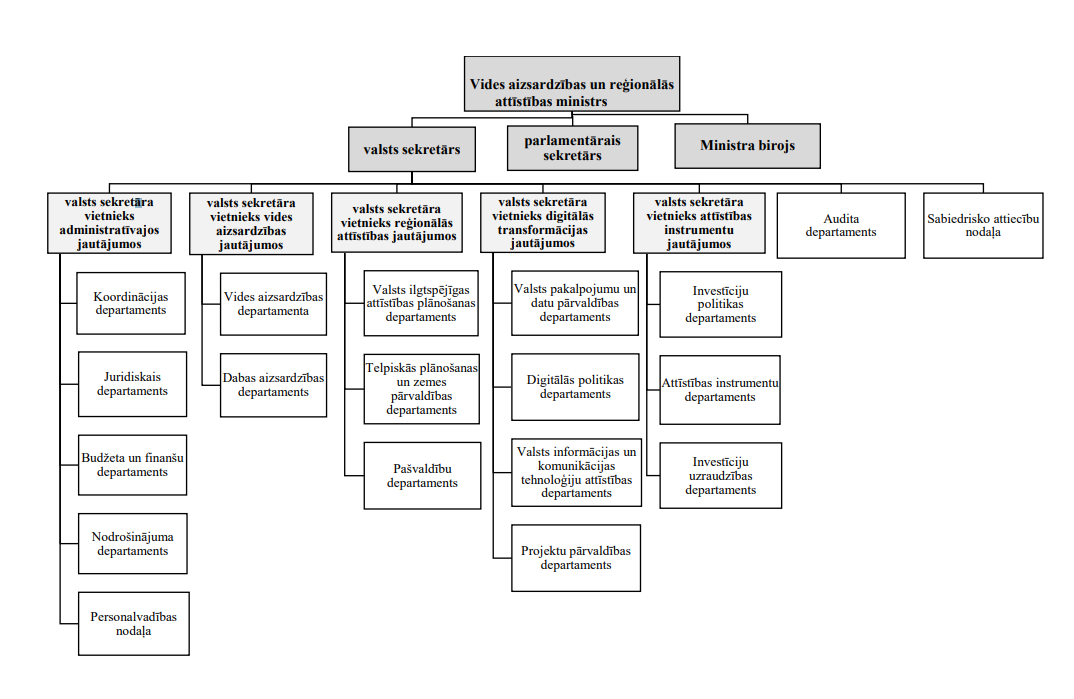 1. attēls. VARAM struktūra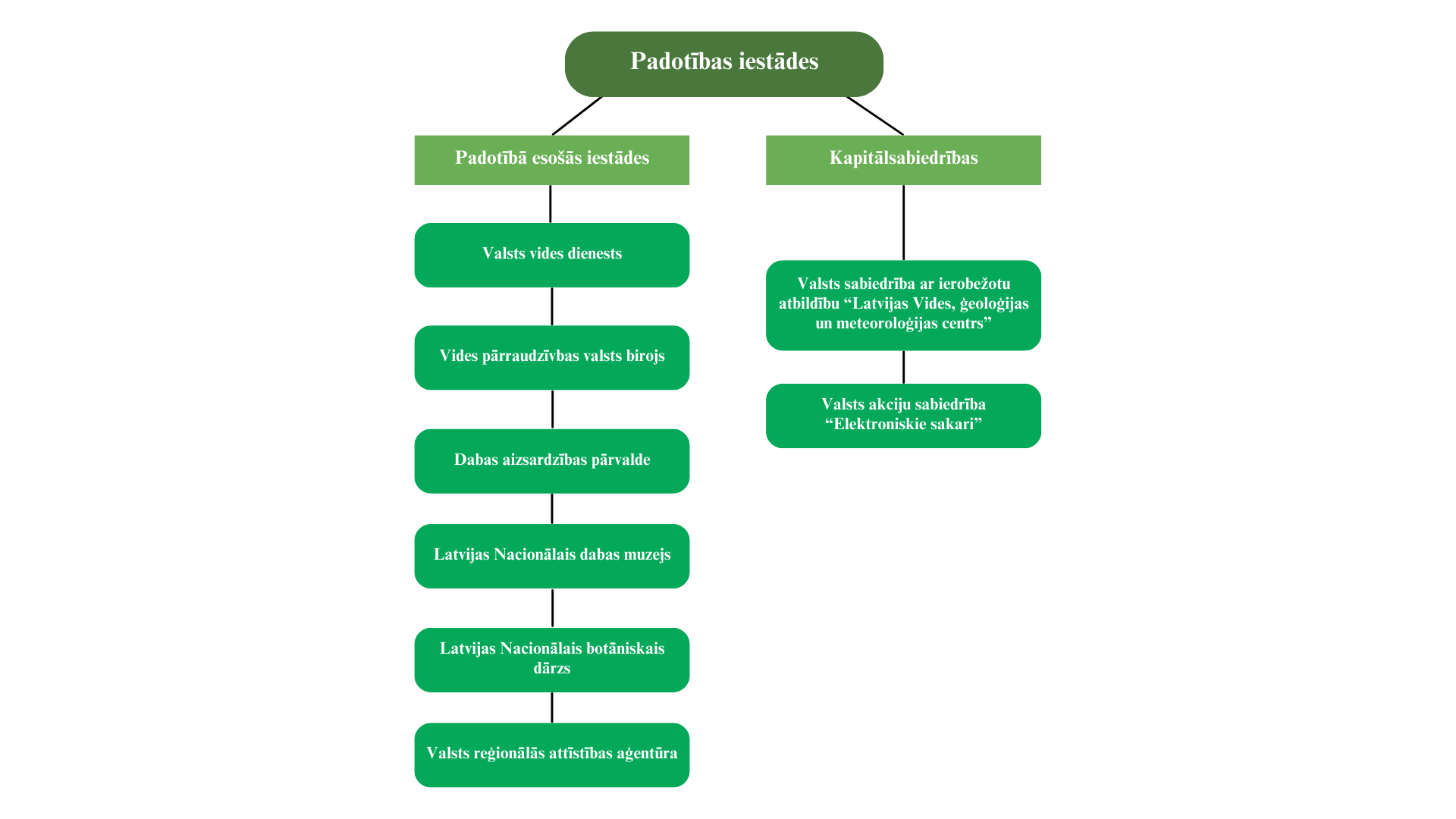 ATRAdministratīvi teritoriālā reformaDAGRDatu agregatora risinājums EEZEiropas Ekonomikas zonaERAFEiropas Reģionālās attīstības fondsINTERREGEiropas Teritoriālās sadarbības programmaIKTInformācijas un komunikācijas tehnoloģijasLLPALatvijas Lielo pilsētu asociācijaLPSLatvijas Pašvaldību savienībaLVĢMCValsts sabiedrība ar ierobežotu atbildību „Latvijas Vides, ģeoloģijas un meteoroloģijas centrs”MKMinistru kabinetsOECDEkonomiskās sadarbības un attīstības organizācijaRACAReģionālo attīstības centru un novadu apvienībaRAIMReģionālās attīstības indikatoru modulisSAMSpecifiskais atbalsta mērķisTAPISTeritorijas attīstības plānošanas informācijas sistēmaVARAMVides aizsardzības un reģionālās attīstības ministrijaVPVKACValsts un pašvaldību vienotie klientu apkalpošanas centriVRAAValsts reģionālās attīstības aģentūraPamatvērtībasPamatprincipiTiesiskumsIevēro labas pārvaldības principuProfesionalitātePierādījumos un datos balstīta godprātīga rīcība Radošums un inovācijaEfektīva darbība labākā risinājuma sasniegšanaiSadarbība un elastībaKopīgos mērķos balstīts komandas darbsMērķtiecīgums un motivācijaValsts pārvaldība sabiedrības labāLojalitāte un  piederībaValsts pārvaldība sabiedrības labāMērķgrupas (Partneri un iesaistītās puses) Mērķgrupas intereses un vajadzības Valsts institūcijas Pašvaldību likuma vienveidīga piemērošana;Domes lēmumu pieņemšanas caurskatāmība un izsekojamība;Ārējā normatīvā akta – saistošos noteikumu – nozīme tiesību sistēmāMinistrijas iekšējās mērķgrupas Pašvaldības lomas valsts pārvaldē nozīmes stiprināšana Padotības iestādes un kapitālsabiedrības VRAA,LVĢMC Saprotama un rezultatīva komunikācija Vienota izpratne par risināmajiem jautājumiem Nevalstiskās organizācijas/ sadarbības partneri LPS, LLPA, RACA, Latvijas Teritorijas plānotāju asociācija Savstarpēja sapratne un efektīva komunikācija Vienota izpratne par valstiski svarīgiem jautājumiem Skaidra viedokļa paušana, izsakot priekšlikumus/ iebildumus Sabiedrība Pašvaldības sniegto pakalpojumu pieejamība un piekļūstamība Vietējo kopienu interešu pārstāvības iespējas pašvaldībā un nomales sajūtas mazināšana Pašvaldības lēmumu ietekmēšanas veidu daudzveidība Interese – tikt sadzirdētam un novērtētam no pašvaldības un Ministrijas puses Saprotama komunikācija Stiprās puses Vājās puses Cilvēkresursi Mērķu sasniegšanai organizēta starpinstitucionālā darba grupa iesaistot plašu ekspertu loku;Uz rezultātu orientēti; Spēja elastīgi pielāgoties mainīgiem apstākļiem;Profesionālā pieredze, kompetences.IT nodrošinājums Tiek izmantotas esošās TAPIS un RAIM funkcionalitātes;Ikdienas darbam nepieciešamo sistēmu pieejamība.Materiāltehniskais nodrošinājums  Materiāltehniskais nodrošinājums pielāgots cilvēkresursu vajadzībām. Cilvēkresursi Nav nokomplektēts viss nepieciešamais personāls;“Lielās bildes” trūkums; Stratēģiska redzējuma trūkums; Tradīcija – šķērslis attīstībai;Motivācijas trūkums (darbam nav rezultāta, rezultāts netiek novērtēts, negatīva atpakaļsaite par paveikto vai tā lietderību – arī publiskajā telpā);Nav pietiekamu resursu (naudas, cilvēku, laika), lai īstenotu nepieciešamās vajadzības.Materiāltehniskais nodrošinājums Ierobežota resursu pieejamība atkarībā no nepieciešamības (nav pieejams uzreiz, jo jāveic iepirkums, vai vispār nav pieejams, jo nav finansējuma; nav pieejams vienādi visās VARAM ēkās).Iespējas Draudi Cilvēkresursi Stiprināt atgriezenisko saiti starp uzdevuma devēju un izpildītāju – veidot atklātu un motivējošu komunikāciju, sākot ar augstāko vadību,  Pilnveidot novērtēšanas un OVP ieteikumus  IT nodrošinājums Plānoto mērķu sasniegšanā iesaistās pašvaldības, sniedzot savu ieguldījumu līdzdalības budžeta informācijas sistēmas testēšanā Materiāltehniskais nodrošinājums  Finanšu instrumentu finansējuma piesaiste nozares attīstībai Cilvēkresursi Nav nepieciešamo cilvēkresursu Pārslogots esošais cilvēkresurss Izdegšanas pazīmes Pēctecības, vēsturiskās atmiņas trūkums Materiāltehniskais nodrošinājums  Nav nepieciešamā finansējuma Pašvaldību saistošo noteikumu izstrādes un saskaņošanas portāla izveidei pašvaldību vajadzībām Izveidot stabilu un demokrātisku pašvaldību sistēmu un stiprināt labu pārvaldību pašvaldībāsIzveidot stabilu un demokrātisku pašvaldību sistēmu un stiprināt labu pārvaldību pašvaldībāsIzveidot stabilu un demokrātisku pašvaldību sistēmu un stiprināt labu pārvaldību pašvaldībāsIzveidot stabilu un demokrātisku pašvaldību sistēmu un stiprināt labu pārvaldību pašvaldībāsNr Pasākumi prioritātes īstenošanai Sasniedzamais rezultāts (aprakstoši) Izpildes termiņš 1. Labas likumdošanas principa ieviešana pašvaldību darbā Veicināta atvērtība un labas pārvaldības principa ieviešana pašvaldību darbā, izveidojot vienotu digitālu platformu saistošo noteikumu izstrādei, virzībai un pieņemšanai, tādējādi integrējot saistošo noteikumu izstrādes procesu vienotā valsts pārvaldes tiesību aktu projektu izstrādes sistēmā.  Izstrādāts digitālais instruments sabiedrības līdzdalības nodrošināšanai - līdzdalības budžeta ieviešanai. 31.12.2026. 2. Pašvaldību atvērtības un sabiedrības līdzdalības veicināšana  Sadarbība ar starptautiskajām organizācijām un dalība projektos ar mērķi ieviest caurspīdīguma principu kā demokrātiskas pārvaldības pamatu pašvaldību darbā Pašvaldību likumā ietverto līdzdalības rīku labās prakses ieviešana pašvaldībā 31.12.2026. 3. Pašvaldību darbības tiesiskā regulējuma pilnveide un funkciju satura piepildīšana Likumprojekta izstrāde un virzība MK un Saeimā par pašvaldību kapsētu izveidi un izmantošanu Pašvaldības domes deputāta statusa likuma salāgošana ar Pašvaldību likumu, vēlēšanu likumiem un citiem saistītajiem normatīvajiem aktiem Uz Pašvaldību likuma pamata deleģēto MK noteikumu izstrāde 4. MK noteikumi par informatīvo izdevumu noformējumu; 5. MK noteikumi par ministriju un LPS sarunām31.12.2026. 4. Pašvaldību pārraudzības sistēmas efektivizēšana Horizontāla saistošos noteikumu izvērtēšana Saistošo noteikumu izvērtēšana saskaņā ar Pašvaldību likuma 47. panta otro daļu 31.12.2026.  Nr. Pasākums Sasniedzamais  rezultatīvais rādītājs Izpildes gala termiņš Izpildes gala termiņš Izpildes gala termiņš Izpildes gala termiņš Nr. Pasākums Sasniedzamais  rezultatīvais rādītājs 2024. 2025. 2026. 2027. 1. Labas likumdošanas principa ieviešana pašvaldību darbā 1.1. Metodiskā vadība pašvaldību kapacitātes celšanai, iedzīvinot Pašvaldību likumu Organizēti semināri par Pašvaldību likuma aktualitātēm (skaits) 5 5 5 52. Pašvaldību atvērtības un sabiedrības līdzdalības veicināšana 2.2. Pašvaldību likumā ietverto līdzdalības rīku labās prakses ieviešana pašvaldībā Īstenoti izglītojoši semināri pašvaldību darbiniekiem par sabiedrības līdzdalības rīkiem (skaits) 11 1 14. Pašvaldību pārraudzības sistēmas efektivizēšana 4.1. Horizontāla saistošos noteikumu izvērtēšana Izvērtēti saistošie noteikumi jomās, kas nav jāsūta atzinuma sniegšanai VARAM (jomu skaits) 3 3 3 34.2. Saistošo noteikumu izvērtēšana saskaņā ar Pašvaldību likuma 47. panta otro daļu Izvērtēts pašvaldību saistošo noteikumu tiesiskums (SN skaits) 350 450 450450Uzlabota darba vietu, pakalpojumu sasniedzamība novados un iedzīvotāju līdzdalība Uzlabota darba vietu, pakalpojumu sasniedzamība novados un iedzīvotāju līdzdalība Uzlabota darba vietu, pakalpojumu sasniedzamība novados un iedzīvotāju līdzdalība Uzlabota darba vietu, pakalpojumu sasniedzamība novados un iedzīvotāju līdzdalība Nr Pasākumi prioritātes īstenošanai Sasniedzamais rezultāts (aprakstoši) Izpildes termiņš 1. Uzlabota darba vietu un pakalpojumu sasniedzamība novados – ATR būtisku autoceļu atjaunošana un pārbūve  1. Veikta ATR būtisku autoceļu atjaunošana un pārbūve 2. Izveidots mājokļu fonds (valsts kapitālsabiedrība) 31.12.2026. 2. Atbalsts jaunizveidoto pašvaldību darbības kapacitātes paaugstināšanai un ATR rezultātu novērtēšanai 1. Izstrādāts ziņojums par izmaiņām pašvaldību sociālekonomiskajā situācijā un ATR zaudējumiem un ieguvumiem 2. Veikti jaunizveidoto pašvaldību kapacitātes stiprināšanas pasākumi 1. 01.05.2026.2. 31.12.2026.3. Izveidoti digitāli sabiedrības līdzdalības risinājumi – līdzdalības budžeta ieviešana Izstrādāta un ieviesta līdzdalības budžeta informācijas sistēma 31.12.2026. Nr. Pasākums Sasniedzamais  rezultatīvais rādītājs Izpildes gala termiņš Izpildes gala termiņš Izpildes gala termiņš Izpildes gala termiņš Nr. Pasākums Sasniedzamais  rezultatīvais rādītājs 2024. 2025. 2026. 2027. 1. Uzlabota darba vietu un pakalpojumu sasniedzamība novados Uzlabota darba vietu un pakalpojumu sasniedzamība novados Uzlabota darba vietu un pakalpojumu sasniedzamība novados Uzlabota darba vietu un pakalpojumu sasniedzamība novados Uzlabota darba vietu un pakalpojumu sasniedzamība novados Uzlabota darba vietu un pakalpojumu sasniedzamība novados 1.1. Veikta ATR būtisku autoceļu atjaunošana un pārbūve  Atjaunotie/ pārbūvētie ceļi (km) 125 210  370 1.2.  Izveidots mājokļu fonds (valsts kapitālsabiedrība) Izveidots fonds un uzsācis darbību 1 (Mājokļu fonda likums) 1 (valsts kapitālsabiedrības izveidošana 1 (valsts kapitālsabiedrības darbības uzsākšana)Vismaz 1000 (mājokļu būvniecība) 2. Atbalsts jaunizveidoto pašvaldību darbības kapacitātes paaugstināšanai un ATR rezultātu novērtēšanai Atbalsts jaunizveidoto pašvaldību darbības kapacitātes paaugstināšanai un ATR rezultātu novērtēšanai Atbalsts jaunizveidoto pašvaldību darbības kapacitātes paaugstināšanai un ATR rezultātu novērtēšanai Atbalsts jaunizveidoto pašvaldību darbības kapacitātes paaugstināšanai un ATR rezultātu novērtēšanai Atbalsts jaunizveidoto pašvaldību darbības kapacitātes paaugstināšanai un ATR rezultātu novērtēšanai Atbalsts jaunizveidoto pašvaldību darbības kapacitātes paaugstināšanai un ATR rezultātu novērtēšanai 2.1. Izstrādāti ziņojumi par izmaiņām pašvaldību sociālekonomiskajā situācijā un ATR zaudējumiem un ieguvumiem  Sagatavotie ziņojumi (skaits)  00  1 02.2. Veikti jaunizveidoto pašvaldību kapacitātes stiprināšanas pasākumi  Apmācīto skaits 750 950 1300 0Uzņēmējdarbības vides uzlabošana reģionosUzņēmējdarbības vides uzlabošana reģionosUzņēmējdarbības vides uzlabošana reģionosUzņēmējdarbības vides uzlabošana reģionosNr Pasākumi prioritātes īstenošanai Sasniedzamais rezultāts (aprakstoši) Izpildes termiņš 1. Nodrošināts uzņēmējdarbības atbalsts 1. Attīstīti industriālie parki un uzņēmējdarbības publiskā infrastruktūra reģionos, nodrošinot darbavietu radīšanu, darba algu fonda pieaugumu un nefinanšu investīciju piesaisti;2. Paplašināt esošos Latgales SEZ atbalsta pasākumus; 3. Izveidot jaunus Latgales SEZ atbalsta pasākumus- 3 gadu laikā pēc atbalsta instrumentu uzsākšanas nodrošināta jauna Latgales SEZ atbalsta paplašināšana augsti kvalificēta darba spēka atbalstam, radot 100 jaunas darba vietas;4. Pilnveidot Latgales SEZ pārvaldes funkcijas- Nodrošināta Latgales SEZ/Plānošanas reģiona darbības pilnveide, iespēja veikt ilgtspējīgu saimniecisko darbību (darījumi ar nekustamiem īpašumiem), dalība augstākas izglītības un profesionālo izglītības iestāžu programmu saskaņošanā (veto tiesības programmu saskaņošanā);5. Sniegts atbalsts pašvaldību uzņēmējdarbības atbalsta infrastruktūrai (aizdevumu  programmu turpināšana (163 milj. ik gadu) un mērķdotāciju turpināšana (64 milj. ik gadu));6. Pašvaldību grantu konkurss uzņēmējdarbībai jaunu darba vietu izveidei vai uzņēmumu izveidošanai 2024.–2026. gadam (valsts budžets kā līdzfinansējums), palielinot pašvaldību atbalsta instrumentu mērogu un ietekmi uz nodarbinātību un uzņēmējdarbību, sekmējot remigrāciju. 30.12.2029. Pakalpojumu efektivitātes uzlabošana reģionos Pakalpojumu efektivitātes uzlabošana reģionos Pakalpojumu efektivitātes uzlabošana reģionos Pakalpojumu efektivitātes uzlabošana reģionos 1. Pakalpojumu efektivitātes un dzīves telpas nodrošināšana 1. Īstenoti energoefektivitātes pasākumi un AER pašvaldībās- Pašvaldību pakalpojumu efektivitāte – izmaksas uz klientu – 10% izmaksu samazinājums pašvaldības sniegtajam pakalpojumam 2027.gadā2. Ieviesti viedie risinājumi - vismaz 5 pašvaldībās par 10 % samazinātas pakalpojuma izmaksas uz vienu klientu (euro) vai enerģijas patēriņš (mWh), vai laika patēriņš (h).3. Pašvaldību īpašumu (ēkas vai to daļas) funkcionalitātes un mērķu maiņa, efektīvai infrastruktūras resursu izmantošanai (valsts budžeta aizdevumi un mērķdotāciju atbalsts) - sniegts metodiskais atbalsts pašvaldībām projektu pieteikumu sagatavošanai- veiktas apmācības visos plānošanas reģionos  (LATESTadapt projekts)4. Investīcijas izglītības iestāžu infrastruktūrā un tīklā (ES fondi, valsts budžeta aizdevumi un mērķdotāciju atbalsts)) 5. Publiskā ārtelpa un klimata pielāgošanās pasākumi. Sagatavotas vadlīnijas dabā balstīto risinājumu plānošanai un ieviešanai.Nodrošināta ERAF investīciju pieejamība.6. Attīstīta pašvaldību pirmsskolas izglītības iestāžu infrastruktūra un uzlabota bērnu pieskatīšanas pakalpojumu pieejamība, piesaistot ES fondu finansējumu.7. Veikti ES fondu un Atveseļošanas un noturības mehānisma ieguldījumi pašvaldību ēku un infrastruktūras energoefektivitātē pakalpojumu efektivitātes un dzīves telpas kvalitātes nodrošināšanai.8. Veikti ES fondu ieguldījumi, lai sekmētu pašvaldību pielāgošanos klimata pārmaiņām, mazinot klimata pārmaiņu risku radītos zaudējumus pašvaldību infrastruktūrai un iedzīvotājiem.30.12.2029 2. Mobilitātes un cilvēkresursu piesaistes risinājumu izveide 1. Uzlabota pašvaldību transporta infrastruktūra un mobilitātes punkti 2. Ieviests pašvaldību "zaļais" publiskais transports 3. Veikti pasākumi mājokļu pieejamības nodrošināšanai reģionos 4. Sniegts atbalsts pašvaldību bezemisiju transportlīdzekļu iegādei un to darbības nodrošināšanai paredzētās uzlādes infrastruktūras izveidei30.12.2029 3. Izstrādāti priekšnoteikumi teritorijas attīstības plānošanas kapacitātei 1. Teritoriālā pieeja ES fondu programmās 2021.-2027.g., t.sk. reģionālie kritēriji - piemērota teritoriālā pieeja atbilstoši Informatīvajam ziņojumam par priekšlikumiem teritoriālās pieejas piemērošanai Eiropas Savienības fondu 2021.-2027.gada plānošanas perioda specifiskajos atbalsta mērķos un to pasākumos2. Rīcības plāna izstāde Latvijas Austrumu pierobežas ekonomiskajai izaugsmei 2024.-2026. gadam3. Austrumu pierobežas programmas izveide ES līmenī- Sniegts priekšlikums par Austrumu pierobežas programmas izveidi ES līmenī4. Izstrādāts Reģionālās politikas pamatnostādņu 2021.-2027.g.  vidusposma izvērtējums 5. Teritoriju attīstības plānošanas metodiskā vadība pašvaldībās un plānošanas reģionos, t.sk. pašvaldību klimatnoturības spējas veicināšana - ieguldījumi klimatnoturības un klimatneitralitātes mērķu sasniegšanai - starptautiskas pieredzes integrēšana pašvaldību teritorijas attīstības plānošanas dokumentos (LIFE LatEst Adapt , SAM 5.1.1. un SAM 2.1.3) Pastāvīgi Nr. Pasākums Sasniedzamais rezultatīvais rādītājs Izpildes gala termiņš Izpildes gala termiņš Izpildes gala termiņš Izpildes gala termiņš Nr. Pasākums Sasniedzamais rezultatīvais rādītājs 2024. 2025. 2026. 2027. 1. Nodrošināts uzņēmējdarbības atbalsts Nodrošināts uzņēmējdarbības atbalsts Nodrošināts uzņēmējdarbības atbalsts Nodrošināts uzņēmējdarbības atbalsts Nodrošināts uzņēmējdarbības atbalsts Nodrošināts uzņēmējdarbības atbalsts 1.1. Paplašināt esošos Latgales SEZ atbalsta pasākumus Nodrošināta esošā Latgales SEZ atbalsta paplašināšana (grozījumu veikšana likumā "Par nodokļu piemērošanu brīvostās un speciālajās ekonomiskajās zonās") -  UIN un NIN 100%; nodarbinātības atbalstu pagarināšana līdz 2035.g; līzinga darījumu attiecināšana;  algu līmenis jaunu darba vietas izveidei (jaunu darba vietu gadījumā). 1 (MK lēmums( un grozījumu veikšana likumā "Par nodokļu piemērošanu brīvostās un speciālajās ekonomiskajās zonā par atbalsta pagarināšanu ieguldījumiem algu veidā  no 2024.gada līdz 2035.gadam)  10  200 jaunas darba vietas (3 gadu laikā pēc atbalsta instrumentu uzsākšanas) 1.2.Attīstīti industriālie parki un uzņēmējdarbības publiskā infrastruktūra reģionosPiesaistītas ES fondu investīcijas[1] industriālo parku un uzņēmējdarbības publiskās infrastruktūras attīstībai reģionos, euro (kumulatīvi pa gadiem)  [1] Apstiprinātie projekti un noslēgtie līgumi naudas izteiksmē, euro80 000 000120 000 000190 000 000220 000 0002. Pakalpojumu efektivitātes un dzīves telpas nodrošināšana Pakalpojumu efektivitātes un dzīves telpas nodrošināšana Pakalpojumu efektivitātes un dzīves telpas nodrošināšana Pakalpojumu efektivitātes un dzīves telpas nodrošināšana Pakalpojumu efektivitātes un dzīves telpas nodrošināšana Pakalpojumu efektivitātes un dzīves telpas nodrošināšana 2.1. Investīcijas izglītības iestāžu infrastruktūrā un tīklā ( valsts budžeta aizdevumi un mērķdotāciju atbalsts)) valsts budžeta aizdevumi un mērķdotāciju atbalsts/ realiz. projektu skaits  - ---2.2.Attīstīta pašvaldību pirmsskolas izglītības iestāžu infrastruktūra un uzlabota bērnu pieskatīšanas pakalpojumu pieejamība, piesaistot ES fondu finansējumuPiesaistītas ES fondu investīcijas, euro (kumulatīvi pa gadiem)20 000 00030 000 00033 000 00034 000 0002.4.Veikti ES fondu un Atveseļošanas un noturības mehānisma ieguldījumi pašvaldību ēku un infrastruktūras energoefektivitātēPiesaistītas ES fondu investīcijas[1], euro [1] Apstiprinātie projekti un noslēgtie līgumi naudas izteiksmē (kumulatīvi pa gadiem), euro27 000 00040 000 00050 000 00055 710 0002.5.Veikti ES fondu ieguldījumi, lai sekmētu pašvaldību pielāgošanos klimata pārmaiņāmPiesaistītas ES fondu investīcijas[1], euro [1] Apstiprinātie projekti un noslēgtie līgumi naudas izteiksmē (kumulatīvi pa gadiem), euro20 000 00060 000 00080 000 00093 500 0003. Mobilitātes un cilvēkresursu piesaistes risinājumu izveide Mobilitātes un cilvēkresursu piesaistes risinājumu izveide Mobilitātes un cilvēkresursu piesaistes risinājumu izveide Mobilitātes un cilvēkresursu piesaistes risinājumu izveide Mobilitātes un cilvēkresursu piesaistes risinājumu izveide Mobilitātes un cilvēkresursu piesaistes risinājumu izveide 3.1.Iegādāti bezemisiju transportlīdzekļi pašvaldību autonomo funkciju īstenošanaiAr ES fondu atbalstu iegādāto bezemisiju transportlīdzekļu skaits  (kumulatīvi pa gadiem)-1550-Krīzes vadība Krīzes vadība Krīzes vadība Krīzes vadība Nr.Pasākumi prioritātes īstenošanai Sasniedzamais rezultāts (aprakstoši) Izpildes termiņš 1. Sniegts atbalsts  pašvaldībām, atbalsta sniegšanai Ukrainas civiliedzīvotājiem Segt izdevumus pašvaldībām (izmaksājot kompensācijas provizoriski 2024. gadā 39 756 714 EUR apmērā), kas tām radušies, nodrošinot atbalstu Ukrainas civiliedzīvotājiem, tai skaitā izmitināšanas un ēdināšanas nodrošināšanai (primārā atbalsta sniegšanai, kā arī atlīdzībai fiziskām un juridiskām personām par Ukrainas civiliedzīvotāju izmitināšanu un pašvaldībām uzlabojumu veikšanai pašvaldību ēkās), sociālā atbalsta nodrošināšanai, izglītības nodrošināšanai, pārvaldes pakalpojumu pieteikšanas atbalstam, vienotu valsts un pašvaldību sniegtā atbalsta koordinācijas punktu darbības nodrošināšanai 2024. gadā un turpmāk līdz beigsies kara darbība.2. Atbalsts pašvaldībām, atbalsts sniegšanai iedzīvotājiem energoresursu ārkārtējā cenu pieauguma samazinājumam Segt izdevumus pašvaldībām (izmaksājot kompensācijas provizoriski 2024. gadā 14 781 169 EUR apmērā), lai nodrošinātu atbalstu mājsaimniecībām apkures izdevumu kompensēšanai 2024. gadā un turpmāk līdz beigsies kara darbība.3. Sniegts atbalsts pašvaldībām neparedzētos gadījumos 1. Sniegt finansiālu atbalstu pašvaldībām katastrofu, dabas stihiju un ugunsgrēku gadījumos 2. Segt izdevumus pašvaldībām, kas tām radušies pagājušā gadā, apglabājot mirušās personas, kuru personība nav noskaidrota 3. Segt izdevumus pašvaldībām, kas tām radušies pagājušā gadā, sniedzot atskurbināšanas pakalpojumus diennakts režīmā personām, kuras alkohola reibumā atrodas bezpalīdzības stāvoklī, par katru atskurbšanas telpā ievietoto personu piešķirot līdz 15 EUR 4. Segt izdevumus pašvaldībām, kas tām radušies, sniedzot finansiālo palīdzību bēgļu un personu ar alternatīvo statusu uzņemšanas un sociālekonomiskās iekļaušanas pasākumiem pagājušā gadā pastāvīgi4.Piesaistīts finansējums pašvaldībām divējāda lietojuma infrastruktūras projektu īstenošanai Izstrādāt kritērijus un kārtību, kādā tiks izvērtēti pašvaldību sākotnēji iesniegtie priekšlikumi mobilitātes un pakalpojumu infrastruktūras jomās divējādas lietojamības kontekstā”Veikt pašvaldību sākotnēji iesniegto priekšlikumu par aktuālām infrastruktūras izveides un atjaunošanas vajadzībām mobilitātes un pakalpojumu jomās izvērtējumu, sagatavojot informatīvo ziņojumu par mobilitātes un pakalpojumu infrastruktūras attīstību Eiropas Savienības Austrumu pierobežas konkurētspējas stiprināšanai, iekļaujot tajā divējādas lietojamības mobilitātes un pakalpojumu infrastruktūras kartējumu un šo projektu ieviešanai nepieciešamo finansējuma apjomuApstiprināt plānu (īstermiņa un vidējā termiņa scenāciju un laika grafiku) finansējumu divējādas lietojamības mobilitātes un pakalpojumu infrastruktūras projektu īstenošanai31.12.2024.Izveidota datos balstīta līdzsvarota jūras un zemes pārvaldība, pilnveidots normatīvais regulējums Izveidota datos balstīta līdzsvarota jūras un zemes pārvaldība, pilnveidots normatīvais regulējums Izveidota datos balstīta līdzsvarota jūras un zemes pārvaldība, pilnveidots normatīvais regulējums Izveidota datos balstīta līdzsvarota jūras un zemes pārvaldība, pilnveidots normatīvais regulējums Nr. Pasākumi prioritātes īstenošanai Sasniedzamais rezultāts (aprakstoši) Izpildes termiņš 1. Izveidota un ieviesta datos balstīta līdzsvarota jūras un zemes pārvaldība 1.Izstrādāta datos balstīta ilgtermiņa zemes izmantošanas turpmākā perspektīva dabas un vides apstākļu/ klimata pārmaiņu ietekmē: 1.1. Izstrādātas Zemes politikas pamatnostādnes (2024.g.) 1.2. Izstrādātas vadlīnijas dabā balstīto risinājumu/zaļās infrastruktūras plānošanai un ieviešanai 1.3. Nodrošināts metodiskais atbalsts pašvaldībām dabā balstīto risinājumu ieviešanai (semināru skaits) 2.Uzlabota ainavu plānošana un kvalitāte, nodrošinot metodiskos, informatīvos materiālus plānošanai, t.sk. ainavu atlantu, kā arī ERAF investīciju pieejamību publiskās ārtelpas uzlabošanai - īstenoti publiskās ārtelpas uzlabošanas projekti 3.Sekmēta līdzsvarota jūras telpas izmantošana, nodrošinot aktuālu informāciju un ietverot priekšlikumus plānojuma aktualizēšanai un normatīvā regulējuma pilnveidei:3.1.Izstrādāts informatīvais ziņojums par Jūras plānojuma Latvijas Republikas iekšējiem jūras ūdeņiem, teritoriālajai jūrai un ekskluzīvās ekonomiskās zonas ūdeņiem (Jūras plānojuma) īstenošanu 2019.-2023. gadā, ietverot priekšlikumus jūras plānojuma aktualizācijai 3.2. Sadarbībā ar jūras izmantošanu saistītajām nozarēm, pašvaldībām un nevalstiskajām organizācijām, izstrādāta jauna Jūras plānojuma redakcija   4. Līdzsvarota piekrastes teritorijas attīstība, sabalansējot ekonomiskās un vides aizsardzības intereses- Sadarbībā ar jūras izmantošanu saistītajām nozarēm, pašvaldībām un nevalstiskajām organizācijām, izstrādāta jauna Piekrastes plānojuma redakcija 31.12.2026.2. Pilnveidota teritorijas attīstības plānošanas sistēma, t.sk. normatīvais regulējums 1. Starpinstitucionālas darba grupas ietvaros veikta teritorijas attīstības plānošanas sistēmas izvērtēšana un priekšlikumu izstrāde par sistēmas pilnveidi - Organizētas  darba grupas sanāksmes, lai diskusiju ceļā sagatavotu priekšlikumus teritorijas attīstības plānošanas sistēmas pilnveidei2. Precizēts un pilnveidots normatīvais regulējums teritorijas attīstības plānošanas dokumentu izstrādei- Sagatavoti grozījumi MK 2014.gada 14.oktobra noteikumos Nr.628 “Noteikumi par pašvaldību teritorijas attīstības plānošanas dokumentiem”3. Priekšlikumu sagatavošana plānošanas sistēmas pilnveidei un nepieciešamā normatīvā regulējuma izstrādei- Sagatavoti priekšlikumi izmaiņām spēkā esošajā normatīvajā regulējumā.31.12.2026.Uz datiem balstītu lēmumu pieņemšanas sekmēšana Uz datiem balstītu lēmumu pieņemšanas sekmēšana Uz datiem balstītu lēmumu pieņemšanas sekmēšana Uz datiem balstītu lēmumu pieņemšanas sekmēšana Nr. Pasākumi prioritātes īstenošanai Sasniedzamais rezultāts (aprakstoši) Izpildes termiņš 1. Uzlabota datu pieejamība un to detalizācija 1. Nodrošināta plašāka teritoriālās statistikas pieejamība dažāda lieluma ģeotelpisko vienību detalizācijā - RAIM papildināts ar jauniem statistikas rādītājiem2. Uzlabots instruments reģionālās attīstības monitoringam, pašvaldību teritorijas attīstības tendenču izvērtēšanai, attīstības programmu sagatavošanai un uzraudzībai, lēmumu pieņemšanas atbalstam - Pilnveidota RAIM funkcionalitāte.31.12.2026.2. Attīstības plānošanas dokumentu izstrādes procesa pilnveide digitālajā telpā Teritorijas attīstības plānošanas informācijas sistēmas (TAPIS) attīstība, stiprinot plānošanas dokumentu savstarpēju integrāciju caur digitāliem risinājumiem - Pilnveidota TAPIS funkcionalitāte.31.12.2026.Mērķgrupas1 (Partneri un iesaistītās puses) Mērķgrupas intereses un vajadzības Ministrijas iekšējās mērķgrupas Sadarbība ar citu ministrijas sektoriem vides politikas veidošanā un attīstībā  Padotības iestādes un kapitālsabiedrības Valsts vides dienests Vides pārraudzības valsts birojs  LVĢMC Dabas aizsardzības pārvalde; Valsts zinātniskais institūts – atvasināta publiskā persona “Nacionālais botāniskais dārzs”; Latvijas Nacionālā dabas muzejs Līdzdalība politikas plānošanā un lēmumu pieņemšanā Sadarbība un atgriezeniskā saite  par politikas praktisko ieviešanu praksē Nevalstiskās organizācijas/ sadarbības partneri Līdzdalība politikas plānošanā un lēmumu pieņemšanā Sadarbība un atgriezeniskā saite par politikas praktisko ieviešanu praksē Sabiedrība Uz dialogu vērsta komunikācija un vides politikas procesu caurskatāmība Informācijas pieejamība par aktuālajiem jautājumiem un līdzdalība politikas plānošanā un lēmumu pieņemšanā Stiprās puses Vājās puses Cilvēkresursi Personāla profesionalitāte  Profesionalitāte projektu ieviešanā  Spēja pielāgoties mainīgajai situācijai  IT nodrošinājums  Attālinātā darba iespējas un darbinieku nodrošinājums ar portatīvo datoru Cits (norāda kas) Stabils un garantēts atalgojums, sociālā un veselības apdrošināšana  Cilvēkresursi Personāla kapacitāte  Personāla resursa neefektīva izmantošana Nekonkurētspējīgs atalgojums salīdzinot ar privāto sektoru un  citām valsts iestādēm IT nodrošinājums  Ierobežotas iespējas iegūt kvalitatīvus datus un to iztrūkums, kā arī  dažādu datu sistēmu nesavietojamība Materiāltehniskais nodrošinājums  Finanšu nepietiekamība Iespējas Draudi Cilvēkresursi Personāla izaugsme, t.sk. starptautiskā līmenī Iespēja līdzdarboties lēmumu un tiesību aktu izstrādē starptautiskā līmenī Kvalifikācijas celšana, organizējot apmācības un piedaloties apmācību programmās augstskolās IT nodrošinājums Jaunu tehnoloģiju ieviešana Materiāltehniskais nodrošinājums  Finanšu instrumentu finansējuma piesaiste nozares attīstībai Pārdomāta resursu izmantošana Cilvēkresursi Augsti kvalificētu ekspertu aiziešana no valsts pārvaldes uz labāk apmaksātām darba vietām privātā sektorā un citās valsts iestādēsLielais darba apjoms un pārslodze, kas rada izdegšanas sindroma riskus. IT nodrošinājums Kiberuzbrukumi  Materiāltehniskais nodrošinājums Finanšu nepietiekamība Nr Pasākumi prioritātes īstenošanai Sasniedzamais rezultāts (aprakstoši) Izpildes termiņš 1. Pilnveidot piesārņojuma novēršanas un gaisa aizsardzības jomu, t.sk.  virzīt saistīto likumu grozījumus un veikt tiem pakārtotā normatīvā regulējuma aktualizēšanu Pilnveidota piesārņojuma novēršanas un gaisa aizsardzības joma un aktualizēts normatīvais regulējums31.12.2026. 2. Gaisa piesārņojuma samazināšanas rīcības plāna 2020.-2030. gadam plāna aktualizēšana un īstenošana, lai samazinātu gaisa piesārņojuma radīto negatīvo ietekmi uz vidi un cilvēka veselību  1) Aktualizēts un īstenots gaisa piesārņojuma rīcības plāns 2) Veikti ES fondu ieguldījumi, lai samazinātu gaisa piesārņojuma radīto negatīvo ietekmi uz vidi un cilvēku veselību.1) 01.12.2024. 2) 31.12.2027.3. Hidrotehnisko būvju un citu šķēršļu negatīvās ietekmes uz upju ekosistēmām mazināšana  Mazināta hidrotehnisko būvju un citu šķēršļu negatīvā ietekme uz upju ekosistēmām31.12.2026. 4. Virszemes ūdeņu ekoloģiskās kvalitātes saglabāšana un uzlabošana Saglabāta un uzlabota virszemes ūdeņu ekoloģiskā kvalitāte31.12.2026. 5. Ilgtspējīgas lauksaimniecības, mežsaimniecības, zivsaimniecības un ostu politikas īstenošana, lai samazinātu ūdens vidē novadīto piesārņojumu Samazināts ūdens vides piesārņojums, īstenota ilgtspējīgas lauksaimniecības, mežsaimniecības, zivsaimniecības un ostu politika31.12.2026. 6. Veicināt notekūdeņu apsaimniekošanas ilgtspēju, kvalitāti un efektivitāti 1) Efektīva un kvalitatīva notekūdeņu apsaimniekošanas ilgtspēju2) Veikti ES fondu ieguldījumi, lai sekmētu notekūdeņu apsaimniekošanas infrastruktūras attīstību, uzlabojot ūdenssaimniecības infrastruktūras efektivitāti un samazinot piesārņojumu apkārtējā vidē.1) 31.12.2026. 2) 31.12.2027.7. Jūras ekosistēmas atveseļošana un jūras piesārņojuma samazināšana  Samazināts piesārņojums jūrā un atjaunota jūras ekosistēma31.12.2026. 8.Augsnes un zemes dzīļu kaitējuma mazināšana un dabas resursu atveseļošanaVeikti ES fondu ieguldījumi, lai atjaunotu un sanētu zemes platības piesārņojuma mazināšanai un dabas resursu atjaunošanai31.12.2027.Nr. Sasniedzamais  rezultatīvais rādītājs Izpildes gala termiņš Izpildes gala termiņš Izpildes gala termiņš Izpildes gala termiņš Nr. Sasniedzamais  rezultatīvais rādītājs 2024. 2025. 2026. 2027.  1. 1.1. Pilnveidot piesārņojuma novēršanas un gaisa aizsardzības jomu, t.sk.  virzīt saistīto likumu grozījumus un veikt tiem pakārtotā normatīvā regulējuma aktualizēšanu 1.2. Gaisa piesārņojuma samazināšanas rīcības plāna 2020.-2030. gadam plāna aktualizēšana un īstenošana, lai samazinātu gaisa piesārņojuma radīto negatīvo ietekmi uz vidi un cilvēka veselību   1.1. Pilnveidot piesārņojuma novēršanas un gaisa aizsardzības jomu, t.sk.  virzīt saistīto likumu grozījumus un veikt tiem pakārtotā normatīvā regulējuma aktualizēšanu 1.2. Gaisa piesārņojuma samazināšanas rīcības plāna 2020.-2030. gadam plāna aktualizēšana un īstenošana, lai samazinātu gaisa piesārņojuma radīto negatīvo ietekmi uz vidi un cilvēka veselību   1.1. Pilnveidot piesārņojuma novēršanas un gaisa aizsardzības jomu, t.sk.  virzīt saistīto likumu grozījumus un veikt tiem pakārtotā normatīvā regulējuma aktualizēšanu 1.2. Gaisa piesārņojuma samazināšanas rīcības plāna 2020.-2030. gadam plāna aktualizēšana un īstenošana, lai samazinātu gaisa piesārņojuma radīto negatīvo ietekmi uz vidi un cilvēka veselību   1.1. Pilnveidot piesārņojuma novēršanas un gaisa aizsardzības jomu, t.sk.  virzīt saistīto likumu grozījumus un veikt tiem pakārtotā normatīvā regulējuma aktualizēšanu 1.2. Gaisa piesārņojuma samazināšanas rīcības plāna 2020.-2030. gadam plāna aktualizēšana un īstenošana, lai samazinātu gaisa piesārņojuma radīto negatīvo ietekmi uz vidi un cilvēka veselību   1.1. Pilnveidot piesārņojuma novēršanas un gaisa aizsardzības jomu, t.sk.  virzīt saistīto likumu grozījumus un veikt tiem pakārtotā normatīvā regulējuma aktualizēšanu 1.2. Gaisa piesārņojuma samazināšanas rīcības plāna 2020.-2030. gadam plāna aktualizēšana un īstenošana, lai samazinātu gaisa piesārņojuma radīto negatīvo ietekmi uz vidi un cilvēka veselību   1.2.  Valsts kopējās Daļiņu PM2,5 emisijas(samazinājums % pret 2005. gadu) 2730 33 361.3.  Valsts kopējās GOS emisijas (samazinājums % pret 2005. gadu) 32 33 3435 1.4. Valsts kopējās NH3 emisijas (samazinājums % pret 2005. gadu) 11 11 1.5.Piesaistītas ES fondu investīcijas pašvaldību gaisa kvalitātes uzlabošanai, euro[1] [1] Apstiprinātie projekti un noslēgtie līgumi naudas izteiksmē (kumulatīvi pa gadiem), euro5 000 0007 000 0007 890 0007 890 0001.6.Īstenoti ES fondu projekti no pašvaldību gaisa piesārņojuma rīcības programmām00022. 2.1. Hidrotehnisko būvju un citu šķēršļu negatīvās ietekmes uz upju ekosistēmām mazināšana 2.2. Virszemes ūdeņu ekoloģiskās kvalitātes saglabāšana un uzlabošana 2.3. Ilgtspējīgas lauksaimniecības, mežsaimniecības un zivsaimniecības un ostu politikas īstenošana, lai samazinātu ūdens vidē novadīto piesārņojumu 2.4. Veicināt notekūdeņu apsaimniekošanas ilgtspēju, kvalitāti un efektivitāti 2.5. Jūras ekosistēmas atveseļošana un jūras piesārņojuma samazināšana   2.6. Augsnes un zemes dzīļu kaitējuma mazināšana un dabas resursu atveseļošana2.1. Hidrotehnisko būvju un citu šķēršļu negatīvās ietekmes uz upju ekosistēmām mazināšana 2.2. Virszemes ūdeņu ekoloģiskās kvalitātes saglabāšana un uzlabošana 2.3. Ilgtspējīgas lauksaimniecības, mežsaimniecības un zivsaimniecības un ostu politikas īstenošana, lai samazinātu ūdens vidē novadīto piesārņojumu 2.4. Veicināt notekūdeņu apsaimniekošanas ilgtspēju, kvalitāti un efektivitāti 2.5. Jūras ekosistēmas atveseļošana un jūras piesārņojuma samazināšana   2.6. Augsnes un zemes dzīļu kaitējuma mazināšana un dabas resursu atveseļošana2.1. Hidrotehnisko būvju un citu šķēršļu negatīvās ietekmes uz upju ekosistēmām mazināšana 2.2. Virszemes ūdeņu ekoloģiskās kvalitātes saglabāšana un uzlabošana 2.3. Ilgtspējīgas lauksaimniecības, mežsaimniecības un zivsaimniecības un ostu politikas īstenošana, lai samazinātu ūdens vidē novadīto piesārņojumu 2.4. Veicināt notekūdeņu apsaimniekošanas ilgtspēju, kvalitāti un efektivitāti 2.5. Jūras ekosistēmas atveseļošana un jūras piesārņojuma samazināšana   2.6. Augsnes un zemes dzīļu kaitējuma mazināšana un dabas resursu atveseļošana2.1. Hidrotehnisko būvju un citu šķēršļu negatīvās ietekmes uz upju ekosistēmām mazināšana 2.2. Virszemes ūdeņu ekoloģiskās kvalitātes saglabāšana un uzlabošana 2.3. Ilgtspējīgas lauksaimniecības, mežsaimniecības un zivsaimniecības un ostu politikas īstenošana, lai samazinātu ūdens vidē novadīto piesārņojumu 2.4. Veicināt notekūdeņu apsaimniekošanas ilgtspēju, kvalitāti un efektivitāti 2.5. Jūras ekosistēmas atveseļošana un jūras piesārņojuma samazināšana   2.6. Augsnes un zemes dzīļu kaitējuma mazināšana un dabas resursu atveseļošana2.1. Hidrotehnisko būvju un citu šķēršļu negatīvās ietekmes uz upju ekosistēmām mazināšana 2.2. Virszemes ūdeņu ekoloģiskās kvalitātes saglabāšana un uzlabošana 2.3. Ilgtspējīgas lauksaimniecības, mežsaimniecības un zivsaimniecības un ostu politikas īstenošana, lai samazinātu ūdens vidē novadīto piesārņojumu 2.4. Veicināt notekūdeņu apsaimniekošanas ilgtspēju, kvalitāti un efektivitāti 2.5. Jūras ekosistēmas atveseļošana un jūras piesārņojuma samazināšana   2.6. Augsnes un zemes dzīļu kaitējuma mazināšana un dabas resursu atveseļošana2.1. Augstai un labai ekoloģiskai kvalitātei atbilstošu ūdensobjektu īpatsvars (%) 33 3333  35 2.2.Piesaistītas ES fondu investīcijas sanācijas pasākumiem[1], euro [1] Apstiprinātie projekti un noslēgtie līgumi naudas izteiksmē (kumulatīvi pa gadiem), euro015 000 00025 000 00040 000 000Izmantot resursus ekonomiski efektīvi un pārdomāti Izmantot resursus ekonomiski efektīvi un pārdomāti Izmantot resursus ekonomiski efektīvi un pārdomāti Izmantot resursus ekonomiski efektīvi un pārdomāti Nr Pasākumi prioritātes īstenošanai Sasniedzamais rezultāts (aprakstoši) Izpildes termiņš 1. Atkritumu apsaimniekošanas sistēmas pilnveidošana, saskaņā ar Atkritumu apsaimniekošanas valsts plānu 2021.-2028. gadam,  virzībā uz nulles piesārņojumu 1) Pilnveidota atkritumu apsaimniekošanas sistēma, balstīta uz Atkritumu apsaimniekošanas valsts plānu 2021.-2028.gadam.2) Veikti ES fondu ieguldījumi, lai sekmētu atkritumu apsaimniekošanas mērķu sasniegšanu, veicinot materiālu un resursu apritīgumu.31.12.2028. 2. Pāreja no atkritumu apsaimniekošanas uz resursu apsaimniekošanu saskaņā ar Rīcības plānu pārejai uz aprites ekonomiku 2020.-2027. gadam 1) Īstenota resursu apsaimniekošana saskaņā ar rīcības plānu pārejai uz aprites ekonomiku 2020.-2027.gadam 2) Veikti ES fondu ieguldījumi, lai sekmētu aprites ekonomikas principus uzņēmējdarbībā, lai produktu, materiālu un resursu vērtību pēc iespējas ilgāk saglabātu tautsaimniecībā, kā arī samazinātu atkritumu rašanos.31.12.2027. 3. Īstenot  sabiedrības informēšanas kampaņas un izglītojošus pasākumus iedzīvotājiem par atkritumu šķirošanas iespējām, par ilgtspējīgu patēriņu un apritīgumu Informēti iedzīvotāji par atkritumu šķirošanas iespējām, ilgtspējīgu patēriņu un apritīgumu izmantojot informēšanas kampaņas31.12.2027. 4. Zemes dzīļu pārvaldības pilnveidošana jomā zemes dzīļu izmantošanas stratēģijas izstrāde Pilnveidota zemes dzīļu pārvaldība un izstrādāta zemes dzīļu izmantošanas stratēģija31.12.2027. Nr. Pasākums Sasniedzamais  rezultatīvais rādītājs Sasniedzamais  rezultatīvais rādītājs Izpildes gala termiņš Izpildes gala termiņš Izpildes gala termiņš Izpildes gala termiņš Izpildes gala termiņš Izpildes gala termiņš Nr. Pasākums Sasniedzamais  rezultatīvais rādītājs Sasniedzamais  rezultatīvais rādītājs 2024. 2024. 2025. 2026. 2027. 2027. 1. 1.1. Atkritumu apsaimniekošanas sistēmas pilnveidošana, saskaņā ar Atkritumu apsaimniekošanas valsts plānu 2021.-2028. gadam,  virzībā uz nulles piesārņojumu 1.2. Pāreja no atkritumu apsaimniekošanas uz resursu apsaimniekošanu saskaņā ar Rīcības plānu pārejai uz aprites ekonomiku 2020.-2027. gadam 1.3. Īstenot  sabiedrības informēšanas kampaņas un izglītojošus pasākumus iedzīvotājiem par atkritumu šķirošanas iespējām, par ilgtspējīgu patēriņu un apritīgumu 1.4. Zemes dzīļu pārvaldības pilnveidošana jomā zemes dzīļu izmantošanas stratēģijas izstrāde   1.1. Atkritumu apsaimniekošanas sistēmas pilnveidošana, saskaņā ar Atkritumu apsaimniekošanas valsts plānu 2021.-2028. gadam,  virzībā uz nulles piesārņojumu 1.2. Pāreja no atkritumu apsaimniekošanas uz resursu apsaimniekošanu saskaņā ar Rīcības plānu pārejai uz aprites ekonomiku 2020.-2027. gadam 1.3. Īstenot  sabiedrības informēšanas kampaņas un izglītojošus pasākumus iedzīvotājiem par atkritumu šķirošanas iespējām, par ilgtspējīgu patēriņu un apritīgumu 1.4. Zemes dzīļu pārvaldības pilnveidošana jomā zemes dzīļu izmantošanas stratēģijas izstrāde   1.1. Atkritumu apsaimniekošanas sistēmas pilnveidošana, saskaņā ar Atkritumu apsaimniekošanas valsts plānu 2021.-2028. gadam,  virzībā uz nulles piesārņojumu 1.2. Pāreja no atkritumu apsaimniekošanas uz resursu apsaimniekošanu saskaņā ar Rīcības plānu pārejai uz aprites ekonomiku 2020.-2027. gadam 1.3. Īstenot  sabiedrības informēšanas kampaņas un izglītojošus pasākumus iedzīvotājiem par atkritumu šķirošanas iespējām, par ilgtspējīgu patēriņu un apritīgumu 1.4. Zemes dzīļu pārvaldības pilnveidošana jomā zemes dzīļu izmantošanas stratēģijas izstrāde   1.1. Atkritumu apsaimniekošanas sistēmas pilnveidošana, saskaņā ar Atkritumu apsaimniekošanas valsts plānu 2021.-2028. gadam,  virzībā uz nulles piesārņojumu 1.2. Pāreja no atkritumu apsaimniekošanas uz resursu apsaimniekošanu saskaņā ar Rīcības plānu pārejai uz aprites ekonomiku 2020.-2027. gadam 1.3. Īstenot  sabiedrības informēšanas kampaņas un izglītojošus pasākumus iedzīvotājiem par atkritumu šķirošanas iespējām, par ilgtspējīgu patēriņu un apritīgumu 1.4. Zemes dzīļu pārvaldības pilnveidošana jomā zemes dzīļu izmantošanas stratēģijas izstrāde   1.1. Atkritumu apsaimniekošanas sistēmas pilnveidošana, saskaņā ar Atkritumu apsaimniekošanas valsts plānu 2021.-2028. gadam,  virzībā uz nulles piesārņojumu 1.2. Pāreja no atkritumu apsaimniekošanas uz resursu apsaimniekošanu saskaņā ar Rīcības plānu pārejai uz aprites ekonomiku 2020.-2027. gadam 1.3. Īstenot  sabiedrības informēšanas kampaņas un izglītojošus pasākumus iedzīvotājiem par atkritumu šķirošanas iespējām, par ilgtspējīgu patēriņu un apritīgumu 1.4. Zemes dzīļu pārvaldības pilnveidošana jomā zemes dzīļu izmantošanas stratēģijas izstrāde   1.1. Atkritumu apsaimniekošanas sistēmas pilnveidošana, saskaņā ar Atkritumu apsaimniekošanas valsts plānu 2021.-2028. gadam,  virzībā uz nulles piesārņojumu 1.2. Pāreja no atkritumu apsaimniekošanas uz resursu apsaimniekošanu saskaņā ar Rīcības plānu pārejai uz aprites ekonomiku 2020.-2027. gadam 1.3. Īstenot  sabiedrības informēšanas kampaņas un izglītojošus pasākumus iedzīvotājiem par atkritumu šķirošanas iespējām, par ilgtspējīgu patēriņu un apritīgumu 1.4. Zemes dzīļu pārvaldības pilnveidošana jomā zemes dzīļu izmantošanas stratēģijas izstrāde   1.1. Atkritumu apsaimniekošanas sistēmas pilnveidošana, saskaņā ar Atkritumu apsaimniekošanas valsts plānu 2021.-2028. gadam,  virzībā uz nulles piesārņojumu 1.2. Pāreja no atkritumu apsaimniekošanas uz resursu apsaimniekošanu saskaņā ar Rīcības plānu pārejai uz aprites ekonomiku 2020.-2027. gadam 1.3. Īstenot  sabiedrības informēšanas kampaņas un izglītojošus pasākumus iedzīvotājiem par atkritumu šķirošanas iespējām, par ilgtspējīgu patēriņu un apritīgumu 1.4. Zemes dzīļu pārvaldības pilnveidošana jomā zemes dzīļu izmantošanas stratēģijas izstrāde   1.1. Atkritumu apsaimniekošanas sistēmas pilnveidošana, saskaņā ar Atkritumu apsaimniekošanas valsts plānu 2021.-2028. gadam,  virzībā uz nulles piesārņojumu 1.2. Pāreja no atkritumu apsaimniekošanas uz resursu apsaimniekošanu saskaņā ar Rīcības plānu pārejai uz aprites ekonomiku 2020.-2027. gadam 1.3. Īstenot  sabiedrības informēšanas kampaņas un izglītojošus pasākumus iedzīvotājiem par atkritumu šķirošanas iespējām, par ilgtspējīgu patēriņu un apritīgumu 1.4. Zemes dzīļu pārvaldības pilnveidošana jomā zemes dzīļu izmantošanas stratēģijas izstrāde   1.1. Atkritumu apsaimniekošanas sistēmas pilnveidošana, saskaņā ar Atkritumu apsaimniekošanas valsts plānu 2021.-2028. gadam,  virzībā uz nulles piesārņojumu 1.2. Pāreja no atkritumu apsaimniekošanas uz resursu apsaimniekošanu saskaņā ar Rīcības plānu pārejai uz aprites ekonomiku 2020.-2027. gadam 1.3. Īstenot  sabiedrības informēšanas kampaņas un izglītojošus pasākumus iedzīvotājiem par atkritumu šķirošanas iespējām, par ilgtspējīgu patēriņu un apritīgumu 1.4. Zemes dzīļu pārvaldības pilnveidošana jomā zemes dzīļu izmantošanas stratēģijas izstrāde   1.1. Sadzīves atkritumu pārstrādes līmenis no radītā (%) Sadzīves atkritumu pārstrādes līmenis no radītā (%) 54 54 55 55 56571.2. Sadzīvē (mājsaimniecībās) radītais atkritumu daudzums (kg uz iedzīvotāju gadā) Sadzīvē (mājsaimniecībās) radītais atkritumu daudzums (kg uz iedzīvotāju gadā) 460 460 460 460 459458 1.3.Piesaistītas ES fondu investīcijas aprites ekonomikai un atkritumu apsaimniekošanai, euro[1] [1] Apstiprinātie projekti un noslēgtie līgumi naudas izteiksmē (kumulatīvi pa gadiem), euroPiesaistītas ES fondu investīcijas aprites ekonomikai un atkritumu apsaimniekošanai, euro[1] [1] Apstiprinātie projekti un noslēgtie līgumi naudas izteiksmē (kumulatīvi pa gadiem), euro10 000 00010 000 00030 000 00030 000 00060 000 00079 000 000Pilnveidot vides politiku, balstoties uz riska izvērtējumu Pilnveidot vides politiku, balstoties uz riska izvērtējumu Pilnveidot vides politiku, balstoties uz riska izvērtējumu Pilnveidot vides politiku, balstoties uz riska izvērtējumu Nr Pasākumi prioritātes īstenošanai Sasniedzamais rezultāts (aprakstoši) Izpildes termiņš 1. Radiācijas drošības jomas pilnveide  Pilnveidota radiācijas drošības joma31.12.2027. 2. Ierobežot bīstamo ķīmisko vielu apriti kontekstā ar ilgtspēju sekmējošo stratēģiju par ķīmiskām vielām  Īstenota ilgtspēju sekmējoša stratēģija par ķīmiskām vielām un ierobežota ķīmisko vielu aprite31.12.2027. 3. Ietekmes uz vidi novērtējuma jomas pilnveide Pilnveidota ietekmes uz vides novērtējuma joma31.12.2027. Nr. Sasniedzamais rezultāts ar tā rezultatīvais rādītājs Nr. Sasniedzamais rezultāts ar tā rezultatīvais rādītājs 2024. 2024. 2025. 2026. 2027. 1.  Uz riska izvērtējumu balstīta vides politika Uz riska izvērtējumu balstīta vides politika Uz riska izvērtējumu balstīta vides politika Uz riska izvērtējumu balstīta vides politika Uz riska izvērtējumu balstīta vides politika Uz riska izvērtējumu balstīta vides politika1.1.Pilnveidotas radiācijas drošības un ietekmes uz vidi novērtējuma jomas, veicināta bīstamo ķīmisko vielu aprites ierobežošana Pilnveidotas radiācijas drošības un ietekmes uz vidi novērtējuma jomas, veicināta bīstamo ķīmisko vielu aprites ierobežošana 3 (veikti grozījumi normatīvajos aktos un  nodrošināta dalība starptautiskajos forumos, kas veicina bīstamo ķīmisko vielu aprites ierobežošanu) 1.2.Modernizētas gaisa radioaktivitātes mērījumu stacijas ar ES fondu atbalstuModernizētas gaisa radioaktivitātes mērījumu stacijas ar ES fondu atbalstu0202324Bioloģiskās daudzveidības, tajā skaitā īpaši aizsargājamo sugu un biotopu, un vērtīgo ainavu saglabāšana Bioloģiskās daudzveidības, tajā skaitā īpaši aizsargājamo sugu un biotopu, un vērtīgo ainavu saglabāšana Bioloģiskās daudzveidības, tajā skaitā īpaši aizsargājamo sugu un biotopu, un vērtīgo ainavu saglabāšana Bioloģiskās daudzveidības, tajā skaitā īpaši aizsargājamo sugu un biotopu, un vērtīgo ainavu saglabāšana Nr .Pasākumi prioritātes īstenošanai Sasniedzamais rezultāts (aprakstoši) Izpildes termiņš 1. Saglabāt sugu daudzveidību un nodrošināt biotopu labvēlīgas aizsardzības mērķu sasniegšanu 1. Noteikti aizsardzības mērķi ES nozīmes sugām un biotopiem 2. Izstrādāta sugu un biotopu aizsardzības mērķu sasniegšanas uzraudzības sistēmu31.12.2027. 2. Pilnveidot ES nozīmes aizsargājamo dabas teritoriju Natura 2000 tīklu, balstoties uz sugu un biotopu izplatības kartēšanā iegūtajiem datiem un ņemot vērā jaunāko zinātnisko pētījumu un monitoringa datus   1. Natura 2000 tīkla pabeigšana, novēršot EK norādītās nepilnības un veicinot ES nozīmes biotopu un sugu labvēlīga aizsardzības stāvokļa sasniegšanu 2. Izvērtēt ĪADT dabas aizsardzības plānu izstrādes un apstiprināšanas normatīvo regulējumu un praksi, tai skaitā finansējuma nodrošināšanu plānu ieviešanai, veikt nepieciešamos pilnveidojumus regulējumā 3. Noteikt aizsardzības mērķi visām Natura 2000 teritorijām 4. Izvērtēt un pilnveidot aizsargājamo teritoriju tīklu  atbilstoši ES Biodaudzveidības stratēģijas mērķiem 5. Pamatojoties uz dabas aizsardzības plāniem, īstenot kompleksus īpaši aizsargājamo dabas teritoriju aizsardzības un apsaimniekošanas pasākumus Natura 2000 teritorijās 31.12.2027. 3. Aizsargājamo sugu dzīvotņu un biotopu atjaunošana un apsaimniekošana 1. Biotopu aizsardzības plānu izstrāde 2. Brīvprātīgās vienošanās ar zemes īpašniekiem par aizsargājamo biotopu un sugu dzīvotņu uzlabošanu  - normatīvā regulējuma izveide, aprobācija 31.12.2027. 4. Invazīvo svešzemju sugu   introdukcijas un izplatīšanās profilakses un pārvaldības sistēmas pilnveidošana1. Rīcības plāna par invazīvo svešzemju sugu ienākšanas un izplatības ceļiem  pārskatīšana un papildināšana 2. Normatīvā regulējuma par invazīvo svešzemju sugu introdukcijas un izplatīšanās profilaksi un pārvaldību pilnveide (nosakot atbildīgās iestādes, nepieciešamās funkcijas un aizliegtās darbības).3. Invazīvu svešzemju sugu izplatības ierobežošanas pasākumu plānošana un īstenošana 31.12.2027. 5. Degradēto ekosistēmu apzināšana un atjaunošana 1. Degradēto ekosistēmu klasifikācijas, novērtējuma un kartēšanas metodikas izstrāde 2. Upju brīva plūduma atjaunošana, hidroloģisko šķēršļu samazināšana 31.12.2027. 6. Dabas kapitāla un ekosistēmu pārvaldības pieejas ieviešana 1. Ekosistēmu pakalpojumu novērtējuma pieejas adaptācija un ekosistēmu pakalpojumu kartējuma un novērtējuma sagatavošana Latvijas teritorijai 31.12.2027. 7. Bioloģiskās daudzveidības finansējuma nodrošināšana 1. Bioloģiskās daudzveidības saglabāšanai (sugu dzīvotņu un biotopu atjaunošana un apsaimniekošana) pieejamo finansēšanas instrumentu apzināšana un izvērtējums 2. Degradēto ekosistēmu (biotopu) atjaunošanas pasākumiem pieejamo finansēšanas instrumentu apzināšana un izvērtējums 3. Finansējuma sistēmas pilnveidošana /paplašināšana atbalsta un kompensējošiem maksājumiem, t.sk. par saimnieciskās darbības ierobežojumiem un/vai papildus nosacījumiem aizsargājamās teritorijās, u.c. 4. Invazīvu svešzemju sugu apkarošanas pasākumu īstenošana ( t.sk. finansējuma identificēšana pasākumu veikšanai) 5. Veikti ES fondu ieguldījumi, lai sekmētu bioloģiskās daudzveidības saglabāšanu, dzīvotņu un sugu atjaunošanu.6. Veikti ES fondu ieguldījumi Latvijas nacionālo parku dabas izglītības centru infrastruktūras pilnveidei un attīstībai.31.12.2027. Nr. Pasākums Sasniedzamais rezultatīvais rādītājs Izpildes gala termiņš Izpildes gala termiņš Izpildes gala termiņš Izpildes gala termiņš Nr. Pasākums Sasniedzamais rezultatīvais rādītājs 2024. 2025. 2026. 2027. 1. Saglabāt sugu daudzveidību un nodrošināt biotopu labvēlīgas aizsardzības mērķu sasniegšanu Saglabāt sugu daudzveidību un nodrošināt biotopu labvēlīgas aizsardzības mērķu sasniegšanu Saglabāt sugu daudzveidību un nodrošināt biotopu labvēlīgas aizsardzības mērķu sasniegšanu Saglabāt sugu daudzveidību un nodrošināt biotopu labvēlīgas aizsardzības mērķu sasniegšanu Saglabāt sugu daudzveidību un nodrošināt biotopu labvēlīgas aizsardzības mērķu sasniegšanu Saglabāt sugu daudzveidību un nodrošināt biotopu labvēlīgas aizsardzības mērķu sasniegšanu 1.1. Noteikt aizsardzības mērķus ES nozīmes sugām un biotopiem un visām Natura 2000 teritorijām  1. Noteikti zinātniski pamatoti aizsardzības mērķi ES nozīmes sugām un biotopiem 2. Labvēlīgā aizsardzības stāvoklī esošo ES nozīmes biotopu īpatsvars 3.Labvēlīgā aizsardzības stāvoklī esošo aizsargājamo sugu (izņemot putnu) īpatsvars 1. 50% 2. 20% 3. 49% 1.100% 2.25% 3.69% 2.Pilnveidot ES nozīmes aizsargājamo dabas teritoriju Natura 2000 tīkluPilnveidot ES nozīmes aizsargājamo dabas teritoriju Natura 2000 tīkluPilnveidot ES nozīmes aizsargājamo dabas teritoriju Natura 2000 tīkluPilnveidot ES nozīmes aizsargājamo dabas teritoriju Natura 2000 tīkluPilnveidot ES nozīmes aizsargājamo dabas teritoriju Natura 2000 tīkluPilnveidot ES nozīmes aizsargājamo dabas teritoriju Natura 2000 tīklu2.1.Natura 2000 teritoriju tīkla pabeigšanaPabeigta Natura 2000 teritoriju tīkla izveide95%100%100%100%3. Aizsargājamo sugu dzīvotņu un biotopu atjaunošana un apsaimniekošanaAizsargājamo sugu dzīvotņu un biotopu atjaunošana un apsaimniekošanaAizsargājamo sugu dzīvotņu un biotopu atjaunošana un apsaimniekošanaAizsargājamo sugu dzīvotņu un biotopu atjaunošana un apsaimniekošanaAizsargājamo sugu dzīvotņu un biotopu atjaunošana un apsaimniekošanaAizsargājamo sugu dzīvotņu un biotopu atjaunošana un apsaimniekošana3.1.Biotopu aizsardzības plānu izstrādeIzstrādāti biotopu aizsardzības plāni 020 biotopu veidiem > 50 biotopu veidiem4. Invazīvu svešzemju sugu ietekmes mazināšana Invazīvu svešzemju sugu ietekmes mazināšana Invazīvu svešzemju sugu ietekmes mazināšana Invazīvu svešzemju sugu ietekmes mazināšana Invazīvu svešzemju sugu ietekmes mazināšana Invazīvu svešzemju sugu ietekmes mazināšana 4.1. Rīcības plāna par invazīvo svešzemju sugu ienākšanas un izplatības ceļiem  pārskatīšana un papildināšana Pārskatīts un papildināts  rīcības plāns par invazīvo svešzemju sugu ienākšanas un izplatības ceļiem  -   1  -1   5. Degradēto ekosistēmu apzināšana un atjaunošana Degradēto ekosistēmu apzināšana un atjaunošana Degradēto ekosistēmu apzināšana un atjaunošana Degradēto ekosistēmu apzināšana un atjaunošana Degradēto ekosistēmu apzināšana un atjaunošana Degradēto ekosistēmu apzināšana un atjaunošana 5.1. Degradēto ekosistēmu atjaunošana  Atjaunotas degradētas ekosistēmas, ha  800 2 200 5.2. Upju brīva plūduma atjaunošana, hidroloģisko šķēršļu samazināšana  Atjaunots pārveidoto upju brīvs plūdums (km)  40 50 6. Dabas kapitāla un ekosistēmu pārvaldības pieejas ieviešana Dabas kapitāla un ekosistēmu pārvaldības pieejas ieviešana Dabas kapitāla un ekosistēmu pārvaldības pieejas ieviešana Dabas kapitāla un ekosistēmu pārvaldības pieejas ieviešana Dabas kapitāla un ekosistēmu pārvaldības pieejas ieviešana Dabas kapitāla un ekosistēmu pārvaldības pieejas ieviešana 6.1. Ekosistēmu pakalpojumu novērtējuma pieejas adaptācija un ekosistēmu pakalpojumu kartējuma sagatavošana Latvijas teritorijai Sagatavots ekosistēmu pakalpojumu kartējums Latvijas teritorijai  10% 25% 7. Bioloģiskās daudzveidības finansējuma nodrošināšana  Bioloģiskās daudzveidības finansējuma nodrošināšana  Bioloģiskās daudzveidības finansējuma nodrošināšana  Bioloģiskās daudzveidības finansējuma nodrošināšana  Bioloģiskās daudzveidības finansējuma nodrošināšana  Bioloģiskās daudzveidības finansējuma nodrošināšana  7.1.Veikti ES fondu ieguldījumi, lai sekmētu bioloģiskās daudzveidības saglabāšanu, dzīvotņu un sugu atjaunošanu.Piesaistītas ES fondu investīcijas bioloģiskās daudzveidības saglabāšanai, aizsardzībai un atjaunošanai, euro[1][1] Apstiprinātie projekti un noslēgtie līgumi naudas izteiksmē (kumulatīvi pa gadiem), euro8 500 00018 000 00025 000 00034 000 0007.2.Veikti ES fondu ieguldījumi Latvijas nacionālo parku dabas izglītības centru infrastruktūras pilnveidei un attīstībai.Piesaistītas ES fondu investīcijas sabiedrības vides apziņas veicināšanai, euro[1] [1] Apstiprinātie projekti un noslēgtie līgumi naudas izteiksmē (kumulatīvi pa gadiem), euro8 000 0008 000 0009 000 0009 000 000Latvijas dabas kapitāla uzskaites un monitoringa sistēmas pilnveidošana Latvijas dabas kapitāla uzskaites un monitoringa sistēmas pilnveidošana Latvijas dabas kapitāla uzskaites un monitoringa sistēmas pilnveidošana Latvijas dabas kapitāla uzskaites un monitoringa sistēmas pilnveidošana Nr. Pasākumi prioritātes īstenošanai Sasniedzamais rezultāts (aprakstoši) Izpildes termiņš 1.Latvijas dabas kapitāla uzskaites un monitoringa sistēmas pilnveidošana : 1.1 Pilnveidot bioloģiskās daudzveidības monitoringa sistēmu,  1.2 Pilnveidot dabas datu pārvaldības sistēmu "Ozols". Izpildītas ES prasības bioloģiskās daudzveidības monitoringa īstenošanā.31.12.2027.2.ES fondu ieguldījumu vides jomā rādītāju sasniegšanas izpildes uzraudzība2.1.Nodrošināta ES fondu 2014.-2020. gada plānošanas perioda ieguldījumu izvērtēšana atbilstoši horizontālajam principam "Ilgtspējīga attīstība"Veikta specifisko atbalsta mērķu ieviešanas un rādītāju izpildes uzraudzība, un nodrošināta funkcijas izpilde attiecībā uz horizontālā principa "Ilgtspējīga attīstība" koordināciju.31.12.2024.Mērķgrupas1 (Partneri un iesaistītās puses) Mērķgrupas intereses un vajadzības Ministrijas iekšējās mērķgrupas  Sadarbība ar citiem ministrijas sektoriem, digitālās transformācijas politikas veidošanā un attīstībā  Padotības iestādes un kapitālsabiedrības: VRAA VASES Līdzdalība politikas plānošanā un lēmumu pieņemšanā Sadarbība un atgriezeniskā saite  par politikas praktisko ieviešanu praksē Nevalstiskās organizācijas/ sadarbības partneri:LTRK,  LFA,  LPS,  LLPA,  RACA,LATALIKTA DELNALDDK Apeirons Līdzdalība politikas plānošanā un lēmumu pieņemšanā Sadarbība un atgriezeniskā saite par politikas praktisko ieviešanu praksē Sabiedrība Uz dialogu vērsta komunikācija un digitālās transformācijas politikas procesu caurskatāmība Informācijas pieejamība par aktuālajiem jautājumiem un līdzdalība politikas plānošanā un lēmumu pieņemšanā Stiprās puses Vājās puses Cilvēkresursi Zināšanu un prasmju stiprināšana, darbojoties ES darba grupās, sistēmu izstrādēs IT nodrošinājums Ikdienas darbam nepieciešamo sistēmu pieejamība  Cilvēkresursi Ņemot vērā uzdevumu un jomu plašo izkliedi, sarežģīta kļūst darbinieku specializācija (darbinieki nekļūst par augstas raudzes speciālistiem, mainīgo darba uzdevumu dēļ) Iespējas Draudi Cilvēkresursi Plašs skatījums uz tēmu rada iespēju saskatīt kopsakarības lielākā mērogā (pārnozaru, pārresoru redzējums) Materiāltehniskais nodrošinājums  Finanšu instrumentu finansējuma piesaiste nozares attīstībai   Cilvēkresursi Nepietiekams darbinieku skaits Pārslodze esošajiem darbiniekiem Darba tirgū nekonkurētspējīga darba atlīdzība Nr. Pasākumi prioritātes īstenošanai Sasniedzamais rezultāts (aprakstoši) Izpildes termiņš 1. Droši un ērti digitālās identitātes un saziņas rīki iedzīvotājiem un uzņēmējiemIzveidots un tiesiski nostiprināts Latvijas digitālas identitātes maka risinājums, kas ir paziņots ES mērogā.31.12.2026.2. Sabiedrības digitālo pamatprasmju un tehnoloģiju spēju stiprināšana Īstenota iedzīvotāju digitālo pamatprasmju pilnveides programma sadarbībā ar pašvaldībām, vienlaikus stiprinot pašvaldību spējas iedzīvotāju digitālo prasmju sistēmiskai pilnveidei31.05.2026.3. Valsts pārvaldes digitālo kompetenču attīstība Paaugstinātas valsts un pašvaldību darbinieku digitālās prasmes, piedaloties "Publiskās pārvaldes Digitālā akadēmija" programmas īstenošanā.  01.06.2026.Nr. Pasākums Sasniedzamais  rezultatīvais rādītājs Izpildes gala termiņš Izpildes gala termiņš Izpildes gala termiņš Izpildes gala termiņš Nr. Pasākums Sasniedzamais  rezultatīvais rādītājs 2024. 2025. 2026. 2027. 1.  Droši un ērti digitālās identitātes un saziņas rīki iedzīvotājiem un uzņēmējiem  Droši un ērti digitālās identitātes un saziņas rīki iedzīvotājiem un uzņēmējiem  Droši un ērti digitālās identitātes un saziņas rīki iedzīvotājiem un uzņēmējiem  Droši un ērti digitālās identitātes un saziņas rīki iedzīvotājiem un uzņēmējiem  Droši un ērti digitālās identitātes un saziņas rīki iedzīvotājiem un uzņēmējiem  Droši un ērti digitālās identitātes un saziņas rīki iedzīvotājiem un uzņēmējiem 1.1. Digitālās ekonomikas un sabiedrības indekss (vieta)17 (2022. Gads fakts) 13 Pakalpojumu pārvaldības reformas īstenošana Pakalpojumu pārvaldības reformas īstenošana Pakalpojumu pārvaldības reformas īstenošana Pakalpojumu pārvaldības reformas īstenošana Nr. Pasākumi prioritātes īstenošanai Sasniedzamais rezultāts (aprakstoši) Izpildes termiņš 1. Pakalpojumu pārvaldības politikas izveide. Izstrādāts un VSS izsludināts "Pakalpojumu vides pilnveides plāns 2024.-2027. gadam", kurā noteikta pakalpojumu pārvaldības politika, tostarp  pakalpojumu pārvaldības uzdevumi, nosacījumi un nepieciešamais nodrošinājums. 2024. 2. Tiesiskā regulējuma pilnveide. Uzsāktas no apstiprinātās pakalpojumu pārvaldības politikas izrietošas izmaiņas tiesiskajā regulējumā, tiesiskā regulējuma pilnveide 2026. 3. Pakalpojumu pārvaldības vadlīniju izveide. Izveidotas valstī vienotas metodikas un vadlīnijas:  1.  “Metodika pakalpojumu pārvaldības novērtēšanai un pilnveides plānu izveidei”. 2.  "Vadlīnijas pakalpojumu pārvaldības uzdevumu veikšanai". 3.  "Vadlīnijas pakalpojumu izveidei un izveides, sniegšanas un pilnveides nosacījumu īstenošanai". 1.2024. 2.2026. 3.2026. 4. Pakalpojumu pārvaldībā iesaistīto apmācība Pakalpojumu pārvaldībā iesaistītie ieguvuši vispārējas kompetences pakalpojumu pārvaldībai (ITIL) vispārējas kompetences pakalpojumu pārvaldības politikas īstenošanai pakalpojumu pārvaldības uzdevumu veikšanai pakalpojumu izveides, sniegšanas un pilnveides nosacījumu īstenošanai 2025. 5. Iestāžu esošā pakalpojumu pārvaldības stāvokļa novērtējums un individuālo pilnveides plānu izveide 1. Veikts iestāžu esošā stāvokļa novērtējums (pārvaldības uzdevumi, nepieciešamais nodrošinājums) 2. Veikta iestāžu individuālo pilnveides plānu izveide (pārvaldības uzdevumi, nepieciešamais nodrošinājums) 2024. 6. Pakalpojumu pārvaldības pilnveide (pakalpojumu pārvaldības politikas īstenošana) 1. Uzsākta valsts kopumā pakalpojumu pārvaldības pilnveide atbilstoši “Pakalpojumu vides pilnveides plānam 2024.-2027.gadam”)  2. Uzsākta katras iestādes pakalpojumu pārvaldības pilnveide atbilstoši iestāžu individuālajiem pilnveides plāniem 2026. 7. Valsts pakalpojumu pieejamības  iedzīvotājiem paplašināšana - veikta Valsts un pašvaldības vienoto klientu apkalpošanas centru (VPVKAC) tīkla teritoriālā un saturiskā paplašināšana. 1.Izstrādāta metodoloģija par 1. līmeņa atbalsta funkciju pārņemšanu no iestāžu klientu apkalpošanas centriem. 2. Jaunu VPVKAC izveide līdz pagastu līmenim.3. VPVKAC pakalpojumu klāsta paplašināšana.1. 2024.2. 2026.3. 2027.8. Paplašināts e-adreses obligāto lietotāju loks un tiesības, nodrošināta normatīvā akta atbilstība faktiskajai situācijai. 1. Noteikta obligāta e-adreses lietošana valsts iestāžu, izņemot valsts drošības iestāžu, nodarbinātajiem. 2. E-adreses lietojuma paplašināšana: 2.1. sabiedrisko pakalpojumu;  2.2. medicīnisko pakalpojumu; 2.3. finanšu pakalpojumu sniedzējiem, atverot saziņu ar privātpersonām. 1. 2024. 2.1. 2024. 2.2. 2024. 2.3. 2025.9. Nodrošināta valsts pārvaldes pakalpojumu pieejamība citu ES dalībvalstu lietotājiem (pārveidojot atbilstoši Vienotās digitālās vārtejas regulas (Regula) prasībām). 1. Portālā "YourEurope" ES dalībvalstu lietotājiem pieejami portālā Latvija.lv publicētie Regulas jomas pakalpojumu apraksti2. Regulas informācijas vienreizes principa ieviešanai nepieciešamā LV centralizētās koplietošanas infrastruktūras izveides projekta īstenošana. 1. 2024.2. 2026. Nr Pasākumi prioritātes īstenošanai Sasniedzamais rezultāts (aprakstoši) Izpildes termiņš 1. VRAA transformēšana par Valsts digitālās transformācijas aģentūru Definēti Valsts Digitālās attīstības aģentūras funkcijas un lomas, pieņemts valdības lēmums par Valsts digitālās attīstības aģentūras izveidi.  20252. Vienotas valsts IKT pārvaldības procesu ieviešana un savstarpējā stratēģiskā koordinācija (Vienota arhitektūras pārvaldība; IKT būvvalde; VIRSIS) Piesaistītas ES fondu investīcijas valsts IKT risinājumu un pakalpojumu attīstībai un iespēju radīšanai privātajam sektoram un digitālo iespēju izmantošanas veicināšanai. IKT attīstības aktivitāšu pārvaldībai savstarpēji papildinoši ieviestas projektu portfeļu un arhitektūras pārvaldības pieejas. 30.12.2029.3. Valsts IKT resursu un kompetenču konsolidācija (Valsts datu apstrādes mākoņa attīstība, IKT specializētu kompetenču centru attīstība)   Attīstīti un tiesiski nostiprināti valsts datu apstrādes mākoņa pakalpojumi un vēl vismaz 15 specializēti valsts pārvaldes koplietošanas pakalpojumi30.09.2026.4.3.4.1. Digitālās transformācijas pārvaldības modeļa pilnveide4.3.4.1. Digitālās transformācijas pārvaldības modeļa pilnveide4.3.4.1. Digitālās transformācijas pārvaldības modeļa pilnveide4.3.4.1. Digitālās transformācijas pārvaldības modeļa pilnveideNr. Pasākumi prioritātes īstenošanai Sasniedzamais rezultāts (aprakstoši) Izpildes termiņš 1.Izveidots Digitālās transformācijas pamatnostādņu 2021.-2027.gadam, Eiropas politikas programmas “Digitālās desmitgades ceļš” un programmas “Digitālā Eiropa” pārvaldības modelis un politikas koordinācijas mehānisms  Nodrošināta digitālās transformācijas politikas īstenošanas koordinācija, uzlaboti koordinācijas mehānismi un politikas sinhronizācija01.12.20272.Nodrošināt Eiropas politikas programmas “Digitālās desmitgades ceļš” pārvaldībuSagatavots Digitālās dekādes ikgadējais progresa ziņojums un iesniegts EKPārskatīts un aktualizēts Latvijas digitālās desmitgades ceļvedis 01.03.2024; 01.03.2025; 01.03.2026; 01.03.2027.01.06.2025; 01.06.2027.3.Izstrādāt digitālās transformācijas pamatnostādņu vidusposma izvērtējumuSagatavots politikas vidusposma izvērtējums01.06.20244.Nodrošināt Digitālās programmas Eiropai nacionālā kontaktpunkta darbībuNodrošināta digitālās politikas sinhronizācija, jaunu un inovatīvu digitālo iespēju īstenošana Digitālās programmas ietvaros01.12.20275.Izstrādāt Ilgtspējīgās attīstības ziņošanas rīkuIzstrādāts pilotprojekta rīks uzņēmumiem01.03.20266.Izveidoti tiesiskie un organizatoriskie priekšnosacījumi augsta riska mākslīgā intelekta lietojumu uzraudzībai, nodrošinot ES Mākslīgā intelekta regulas ieviešanu. Izstrādāts tiesiskais un organizatoriskais ietvars;Izveidota mākslīgā intelekta ceļa karte.1. 01.01.20252. 01.09.20244.3.4.2. Nacionālās e-identifikācijas un uzticamības pakalpojumu klāsta papildināšana ar jauniem valsts finansētiem pakalpojumiem, t.sk. izveidot vienoto kontaktpunktu, lai iedzīvotājs vienlaicīgi var saņemt eID, pieteikt eParaksts mobile un aktivizēt oficiālo e-adresi4.3.4.2. Nacionālās e-identifikācijas un uzticamības pakalpojumu klāsta papildināšana ar jauniem valsts finansētiem pakalpojumiem, t.sk. izveidot vienoto kontaktpunktu, lai iedzīvotājs vienlaicīgi var saņemt eID, pieteikt eParaksts mobile un aktivizēt oficiālo e-adresi4.3.4.2. Nacionālās e-identifikācijas un uzticamības pakalpojumu klāsta papildināšana ar jauniem valsts finansētiem pakalpojumiem, t.sk. izveidot vienoto kontaktpunktu, lai iedzīvotājs vienlaicīgi var saņemt eID, pieteikt eParaksts mobile un aktivizēt oficiālo e-adresi4.3.4.2. Nacionālās e-identifikācijas un uzticamības pakalpojumu klāsta papildināšana ar jauniem valsts finansētiem pakalpojumiem, t.sk. izveidot vienoto kontaktpunktu, lai iedzīvotājs vienlaicīgi var saņemt eID, pieteikt eParaksts mobile un aktivizēt oficiālo e-adresiNr. Pasākumi prioritātes īstenošanai Sasniedzamais rezultāts (aprakstoši) Izpildes termiņš 1. Atbilstoši pārskatītajai eIDAS regulai nodrošināt Eiropas digitālās identitātes maka izstrādi un pieejamību iedzīvotājiem. Izstrādāts Latvijas digitālas identitātes maka risinājums, kas ir paziņots ES mērogā:1) Īstenots digitālā identitātes maka pilotprojekts - izstrādāts maks. 2) Latvijas digitālās identitātes maks auditēts un paziņots ES mērogā.3) Izvērtētas eIDAS regulā ietvertās prasības attiecībā uz vienotā Eiropas digitālās identitātes maka ieviešanu nacionālajā līmenī un nepieciešamības gadījumā divpadsmit mēnešu laikā pēc eIDAS priekšlikuma spēkā stāšanās iesniegti izskatīšanai MK normatīvo aktu projekti eIDAS priekšlikuma ieviešanai Latvijas Republikā.2026. 2. Saskaņā ar eIDAS regulu nodrošināt Eiropas digitālās identitātes maka un ar tā funkcionalitātes nodrošināšanu saistītās IKT infrastruktūras izveidi,  integrāciju nacionālajā IKT arhitektūrā. Digitālās identitātes maks integrēts nacionālajā IKT arhitektūrā:1) Aktivizēto digitālās identitātes maku skaits.2) Īstenots digitālā identitātes maka pilotprojekts - izveidota nepieciešamā IKT infrastruktūra maka darbībai. 2026. 4.3.4.3. Ieviest datu pārvaldības politiku un normatīvo regulējumu4.3.4.3. Ieviest datu pārvaldības politiku un normatīvo regulējumu4.3.4.3. Ieviest datu pārvaldības politiku un normatīvo regulējumu4.3.4.3. Ieviest datu pārvaldības politiku un normatīvo regulējumuNr Pasākumi prioritātes īstenošanai Sasniedzamais rezultāts (aprakstoši) Izpildes termiņš 1. Izstrādāt datu pārvaldības stratēģiju 2024.-2027.gadam un īstenošanas plānuMK apstiprināta datu pārvaldības stratēģija 2024.-2027.gadam, kuras ietvaros iekļauts tās īstenošanas plāns t.sk., nacionālais datu pārvaldības ietvars, DAGR platformas attīstības plāns 2024.2027.gadam.2024. 2Koordinēt Datu pārvaldības stratēģijas 2024.-2027.gadam un īstenošanu Nostiprināts starpinstitūciju vadības process, lai uzraudzītu "Datu pārvaldības stratēģijas 2024.-2027.gadam" izpildi 20273Integrēties ES izveidotajās datu telpās, pēc nepieciešamības organizējot starptautisku datu apmaiņu ar citām datu kategorijām.Latvijas organizāciju rīcībā esošie dati integrēti Eiropas datu telpās atbilstoši Eiropas datu stratēģijai.20274Izstrādāts datu domēna arhitektūras apraksts,  nostiprināts mehānisms, kā tiek plānota turpmāka stratēģiskā datu domēna attīstība - ES fondu investīciju plānošanaIzstrādāts datu domēna arhitektūras apraksts, noteikti domēna stratēģiskās attīstības mērķi/virzieni20243. Publicēt valsts pārvaldes iestāžu rīcībā esošos datus mašīnlasāmā formātā, formātā, kurā tos ir iespējams ērti apstrādāt ar datoru, piekļūt atsevišķiem datu elementiem un modificēt tos. 1) Izveidota atvērto datu jomas ekspertu kopiena.2) Izveidots un uzturēts valsts pārvaldes datu atvēršanas un uzturēšanas plāns.2024. 4Izveidot valsts pārvaldes iestādēs vienotu datu analītikas sistēmu datos balstītas pārvaldības prakses un kultūras ieviešanai.1) Izstrādāts un MK iesniegts informatīvais ziņojums par Datu analītikas kompetenču centra izveidi Latvijā, izvērtējot tehnoloģiskos un tiesiskos un organizatoriskos aspektus  2) Izveidots datu analītikas kompetences centrs1. 20242. 20274.3.4.4. Noteikt augstvērtīgās datu kopas, izstrādāt sistēmisku pieeju par maksu pieejamo datu finansēšanas kārtības pārskatīšanai, nodrošināt datu kopu atvēršanu4.3.4.4. Noteikt augstvērtīgās datu kopas, izstrādāt sistēmisku pieeju par maksu pieejamo datu finansēšanas kārtības pārskatīšanai, nodrošināt datu kopu atvēršanu4.3.4.4. Noteikt augstvērtīgās datu kopas, izstrādāt sistēmisku pieeju par maksu pieejamo datu finansēšanas kārtības pārskatīšanai, nodrošināt datu kopu atvēršanu4.3.4.4. Noteikt augstvērtīgās datu kopas, izstrādāt sistēmisku pieeju par maksu pieejamo datu finansēšanas kārtības pārskatīšanai, nodrošināt datu kopu atvēršanuNr Pasākumi prioritātes īstenošanai Sasniedzamais rezultāts (aprakstoši) Izpildes termiņš 1. Publicēt valsts pārvaldes iestāžu rīcībā esošos datus mašīnlasāmā formātā, kurā tos ir iespējams ērti apstrādāt ar datoru, piekļūt atsevišķiem datu elementiem un modificēt tos. 1) Publicētas datu kopas Atvērto datu portālā. 2) Izveidots un uzturēts valsts pārvaldes datu atvēršanas un uzturēšanas plāns. 2027Nr. Pasākums Sasniedzamais  rezultatīvais rādītājs Izpildes gala termiņš Izpildes gala termiņš Izpildes gala termiņš Izpildes gala termiņš Nr. Pasākums Sasniedzamais  rezultatīvais rādītājs 2024. 2025. 2026. 2027. 1.   Prioritāte – Digitālās un Datu ekonomikas attīstībā balstīta izaugsme     Prioritāte – Digitālās un Datu ekonomikas attīstībā balstīta izaugsme     Prioritāte – Digitālās un Datu ekonomikas attīstībā balstīta izaugsme     Prioritāte – Digitālās un Datu ekonomikas attīstībā balstīta izaugsme     Prioritāte – Digitālās un Datu ekonomikas attīstībā balstīta izaugsme     Prioritāte – Digitālās un Datu ekonomikas attīstībā balstīta izaugsme   1.1. *Valsts pārvaldes datu atkalizmantošana1 0721 1001 1501 200Mērķgrupas (Partneri un iesaistītās puses) Mērķgrupas intereses un vajadzības Ministrijas iekšējās mērķgrupas Visi departamenti, vadība Sakārtota un mūsdienīga darba vide Konkurentspējīga un mūsdienīga cilvēkresursu izaugsmes politika Efektīva iekšējā komunikācija Stabils darba devējs Konkurētspējīgs atalgojums Padotības iestādes un kapitālsabiedrības Valsts vides dienests Dabas aizsardzības pārvalde Vides pārraudzības valsts birojs Latvijas Nacionālais dabas muzejs Latvijas Nacionālais botāniskais dārzs Valsts reģionālās attīstības aģentūra LVĢMC Valsts akciju sabiedrība "Elektroniskie sakari"  Visas padotībā esošās iestādes un pēc nepieciešamības visas kapitālsabiedrības Efektīva komunikācija un sadarbība, kopīgu mērķu sasniegšanai Orientācija uz rezultātu Nozares attīstībā ministrija stratēģiskā kursa noteicējs Skaidras vadošās iestādes prasības Vienots resora viedoklis/ nostāja būtiskos jautājumos Savlaicīga informācijas apmaiņa  Nevalstiskās organizācijas/ sadarbības partneri Iekšējo auditoru institūts, citi auditu pakalpojumu sniedzēji Iesaiste nozares attīstībā Ieklausīšanās nozares viedoklī Līdzdalība politikas plānošanā un lēmumu pieņemšanā Sabiedrība Ministrijas darbības caurskatāmība Uz dialogu vērsta komunikācija Informētība par aktuālajiem jautājumiem Līdzdalība politikas plānošanā un lēmumu pieņemšanā Stiprās puses Vājās puses Cilvēkresursi Personāla profesionalitāte Atvērtība dialogam un sadarbībai, t.sk. ar  dažādām institūcijām Ticamas informācijas avots Spēja pielāgoties ministrijas kopējai attīstībai un  vajadzībām Darbinieki ar daudzpusīgām prasmēm un zināšanām Pieejamie digitālie rīki komunikācijai ar sabiedrībuMinistrijas daudzpusīgās kompetences sabiedrības informētības veicināšanai IT nodrošinājums Ļauj īstenot mobilu darba vietu Cilvēkresursi Darbinieku pārslodze Nepietiekami ieguldījumi darbinieku attīstībā Kopējā finanšu kapacitātes nepietiekamība Cilvēkresursu kapacitāte pret darba apjomu un sabiedrības prasībām ātrai reaģēšanai  Iespējas Draudi Cilvēkresursi Darbinieku izaugsme, strādājot valsts sektorā, t.sk.starptautiskos formātos  Materiāltehniskais nodrošinājums Darba procesu modernizācija Iespēja līdzdarboties un ietekmēt iekšējās kontroles sistēmas attīstību, atbilstību Ārpakalpojuma piesaiste specifisko jautājumu analīzē IT nodrošinājums Jaunu tehnoloģiju ieviešana Potenciālie digitālie rīki komunikācijai ar sabiedrībuSadarbības veidošana ar partneriem Cilvēkresursi Uzdevumu apjoma pieaugums Nekonkurētspējīgs atalgojums Darbinieku nepietiekamība un mainība Materiāltehniskais nodrošinājums Kvalitātes ietekmes draudi (informācijas, dokumentu nepieejamība, datu zaudēšana, ierobežota darbības spēja) Cits Sabiedrības neuzticība valsts varai Kiberuzbrukumi Nr. Pasākumi prioritātes īstenošanai Sasniedzamais rezultāts (aprakstoši) Izpildes termiņš 1. Audita procesa efektivitātes celšana 1.1. Pilnveidota departamenta darbības atbilstība Iekšējā audita profesionālās prakses standartiem 1.2. Attīstīta auditu efektivitāte un rezultativitāte 1.3. Auditoru kapacitātes uzturēšana 30.12.2027. 2. Sabiedrības informēšana Efektīvas, operatīvas un vizuāli pilnvērtīgas komunikācijas nodrošināšana, t.sk. komunikācijas materiālu izstrāde ministrijas komunikācijas kanālu un mērķauditoriju vajadzībām.31.12.2027.3.Nodrošināt iesaistošu komunikāciju ar nevalstisko sektoruNodrošināta Vides konsultatīvās padomes un NTSP apakšpadomju sanāksmju organizēšana un administratīvais atbalsts31.12.2027.4. Zaļā domāšana ministrijā  - “Sāc ar sevi” – videi draudzīga darba vieta un rīcība 4.1. Ievēroti apkārtējās vides saudzēšanas principi darba procesos un darba vides organizācijā, piemēram, nodrošināta un veikta atkritumu šķirošana;4.2. Ministrijā telpu tīrīšanai tiek izmantoti videi draudzīgi tīrīšanas un mazgāšanas līdzekļi, kas atbilst ekomarķējuma prasībām.4.3. Veicināts veselīgs dzīvesveids – plānots paplašināt pieejamo vietu skaitu velo novietnēs.4.4. Elektroauto uzlādes infrastruktūras izveide. 31.12.2027.5. Viedā attīstība 5.1 Inovatīvu risinājumu ieviešana Ministrijas darbības uzlabošanai5.2. Pārskatīti un pilnveidoti ministrijas procesi 31.12.2027.6. Energoefektivitātes pasākumi resorā Īstenosim energoefektivitātes paaugstināšanas pasākumus nozares institūciju ēkās, tai skaitā, aprīkojot siltummezglus un ventilācijas sistēmas ar attālinātās vadības moduļiem, tādējādi nodrošinot efektīvāku energoresursu izmantošanu.31.12.2027.7.Saimniekošanas un dzīvesstila paradumu maiņa ieviešot Ilgtspējīgu publisko iepirkumu (IPI).Pārskatītas un piemērotas ilgtspējīgā publiskā iepirkuma prasības, tās pielāgojot mainīgajai ekonomiskajai un sociālajai videi. Veikts IPI piemērošanas prakses izvērtējums, veikti sabiedrības informēšanas un iepirkumu veicēju atbalsta pasākumi.31.12.20278.Administratīvā sloga mazināšana 8.1. Veicināt "nulles birokrātijas" principa izmantošanu.8.2. Izstrādājot jaunus normatīvos aktus nepieļaut papildus administratīvo slogu sabiedrībai8.3. Virzīties uz Ministrijas kā klientam draudzīgas iestādes tēla popularizēšanu8.4. Izstrādāt normatīvos aktus, kas samazina administratīvo slogu Ministrijas kompetences jautājumos.31.12.2027.Nr. Pasākums Sasniedzamais  rezultatīvais rādītājs Izpildes gala termiņš Izpildes gala termiņš Izpildes gala termiņš Izpildes gala termiņš Nr. Pasākums Sasniedzamais  rezultatīvais rādītājs 2024. 2025. 2026. 2027. 1. Audita procesa efektivitātes celšana Audita procesa efektivitātes celšana Audita procesa efektivitātes celšana Audita procesa efektivitātes celšana Audita procesa efektivitātes celšana Audita procesa efektivitātes celšana 1.2.  Attīstīta auditu efektivitāte un rezultativitāte  Efektivitātes auditu īpatsvars pret kopējo veikto auditu skaitu >60% >60% >70% >70% Viedā attīstība5.2. Ieviesti inovatīvi risinājumi vai pārskatīti un pilnveidoti ministrijas procesiInovāciju vai procesu skaits1111Nr. Pasākumi prioritātes īstenošanai Sasniedzamais rezultāts (aprakstoši) Izpildes termiņš 1. Organizācija, kas pilnveidojas 1.1. Ministrijas darbinieku attīstības vajadzības tiek  apkopotas un analizētas un nodrošināta informācija un iespējas regulāri pilnveidot zināšanas un prasmes dažādos attīstības pasākumos.1.2. Īstenoti pasākumi vadītāju attīstības nodrošināšanai1.3. Ministrijas vadības un plānošanas dokumentu izstrāde un plānu izpildes uzraudzība31.12.2027.2. Īstenoti pasākumi darbinieku iesaistīšanās un labbūtības veicināšanaiPalielinās ministrijas darbinieku kopējais iesaistīšanās līmenis, salīdzinot ar iepriekšējo gadu.31.12.2027.3. Atlīdzības celšana atbilstoši valstī pieņemtajam regulējumam Veidot ieguldījumam atbilstošu atlīdzības sistēmu atbilstoši piešķirtajiem valsts budžeta līdzekļiem,   nodrošinot ministrijas darbiniekiem vidējo darba samaksu 71,23% no mēnešalgu skalas viduspunkta atbilstoši 2024.gada bāzes mēnešalgai, 2025.gadā - 70,19% no skalas viduspunkta, bet 2026.gadā- skalas minimumu jeb 69,57% no skalas viduspunkta (%)31.12.2027.4. Dalīšanās ar zināšanām, zināšanu eksports, t.sk. starptautiski 4.1. Organizēti un koordinēti pieredzes apmaiņas starptautiskie pasākumi, tostarp divpusēja sadarbība ar citām valstīm un trīspusēja sadarbība ar Igauniju un Lietuvu.4.2. Pārstāvēta Latvija un tās intereses ministrijas kompetences jomās starptautiskajās organizācijās, tostarp Eiropas Savienībā, Ekonomiskās sadarbības un attīstības organizācijā (OECD), Apvienoto Nāciju organizācijā un citās starptautiskās organizācijās.4.3. VARAM akadēmijas ministrijas darbiniekiem darbības nodrošināšana zināšu apmaiņai un pilnveidei  (vismaz reizi ceturksnī)31.12.2027.Nr. Pasākums Sasniedzamais  rezultatīvais rādītājs Izpildes gala termiņš Izpildes gala termiņš Izpildes gala termiņš Izpildes gala termiņš Nr. Pasākums Sasniedzamais  rezultatīvais rādītājs 2024. 2025. 2026. 2027. 1.Organizācija, kas pilnveidojasOrganizācija, kas pilnveidojasOrganizācija, kas pilnveidojasOrganizācija, kas pilnveidojasOrganizācija, kas pilnveidojasOrganizācija, kas pilnveidojas1.1.Attīstība caur zināšanāmDarbinieku īpatsvars, kuri iesaistījušies kvalifikācijas celšanas pasākumos no nodarbināto skaita (%)≥60≥65≥70≥751.2.Vadītāju attīstības programmaDarbinieku īpatsvara pieaugums, kuri uzskata, ka viņu vadītājs motivē strādāt labāk (%)555657583.Atlīdzības celšana atbilstoši valstī pieņemtajam regulējumam Atlīdzības celšana atbilstoši valstī pieņemtajam regulējumam Atlīdzības celšana atbilstoši valstī pieņemtajam regulējumam Atlīdzības celšana atbilstoši valstī pieņemtajam regulējumam Atlīdzības celšana atbilstoši valstī pieņemtajam regulējumam Atlīdzības celšana atbilstoši valstī pieņemtajam regulējumam 3.1.Veidot ieguldījumam atbilstošu atlīdzības sistēmu atbilstoši piešķirtajiem valsts budžeta līdzekļiem,   ministrijas darbinieku vidējās  darba samaksas % no mēnešalgu skalas viduspunkta atbilstoši  attiecīgā gada bāzes mēnešalgai, 71,23% no mēnešalgu skalas viduspunkta70,19% no skalas viduspunkta69,57% no skalas viduspunktaSkalas mini-mums4. Dalīšanās ar zināšanām, zināšanu eksports, t.sk. starptautiski Dalīšanās ar zināšanām, zināšanu eksports, t.sk. starptautiski Dalīšanās ar zināšanām, zināšanu eksports, t.sk. starptautiski Dalīšanās ar zināšanām, zināšanu eksports, t.sk. starptautiski Dalīšanās ar zināšanām, zināšanu eksports, t.sk. starptautiski Dalīšanās ar zināšanām, zināšanu eksports, t.sk. starptautiski 4.1. Pārstāvētas Latvijas intereses ministrijas kompetences jomās starptautiskajās organizācijās, tostarp Eiropas Savienībā, Ekonomiskās sadarbības un attīstības organizācijā (OECD) un Apvienoto Nāciju organizācijā  Izstrādātas nacionālās pozīcijas un informatīvie ziņojumi>10>10>10>104.2.VARAM akadēmija ministrijas darbiniekiem Vismaz reizi ceturksnī tiek nodrošināti  pieredzes apmaiņas, vai cita veida zināšanu  pilnveidošanas pasākumi4444Celt Latvijas reģionu un pašvaldību starptautisko konkurētspēju un veicināt kohēziju, piesaistot Interreg, EEZ un Norvēģijas finanšu instrumentu programmu finansējumu Celt Latvijas reģionu un pašvaldību starptautisko konkurētspēju un veicināt kohēziju, piesaistot Interreg, EEZ un Norvēģijas finanšu instrumentu programmu finansējumu Celt Latvijas reģionu un pašvaldību starptautisko konkurētspēju un veicināt kohēziju, piesaistot Interreg, EEZ un Norvēģijas finanšu instrumentu programmu finansējumu Celt Latvijas reģionu un pašvaldību starptautisko konkurētspēju un veicināt kohēziju, piesaistot Interreg, EEZ un Norvēģijas finanšu instrumentu programmu finansējumu Nr Pasākumi prioritātes īstenošanai Sasniedzamais rezultāts (aprakstoši) Izpildes termiņš 1. Īstenota INTERREG programmu vadība, uzraudzība, koordinācija un slēgšana teritoriālās sadarbības finansējuma piesaistei Finansējuma piesaiste Latvijas reģionos un pašvaldībās Starptautiskā sadarbība Latvijas reģionu un pašvaldību projektu īstenošanai 31.12.2027. 2. Īstenota Šveices, EEZ un Norvēģijas programmu vadība, uzraudzība, koordinācija un slēgšana reģionu sociālekonomiskajai attīstībai un bilaterālo attiecību stiprināšanai Finansējuma piesaiste Latvijas reģionos un pašvaldībās Bilaterāla sadarbība Latvijas reģionu, pašvaldību un citu institūciju projektu īstenošanai 1. 31.12.2027. 2. 31.12.2027. Nr. Pasākums Sasniedzamais rezultāts ar tā rezultatīvais rādītājs Izpildes gala termiņš Izpildes gala termiņš Izpildes gala termiņš Izpildes gala termiņš Nr. Pasākums Sasniedzamais rezultāts ar tā rezultatīvais rādītājs 2024. 2025. 2026. 2027. 1. Īstenota INTERREG programmu vadība, uzraudzība un koordinācija teritoriālās sadarbības finansējuma piesaistei Īstenota INTERREG programmu vadība, uzraudzība un koordinācija teritoriālās sadarbības finansējuma piesaistei Īstenota INTERREG programmu vadība, uzraudzība un koordinācija teritoriālās sadarbības finansējuma piesaistei Īstenota INTERREG programmu vadība, uzraudzība un koordinācija teritoriālās sadarbības finansējuma piesaistei Īstenota INTERREG programmu vadība, uzraudzība un koordinācija teritoriālās sadarbības finansējuma piesaistei Īstenota INTERREG programmu vadība, uzraudzība un koordinācija teritoriālās sadarbības finansējuma piesaistei 1.1. Finansējuma piesaiste Latvijas reģionos un pašvaldībās Piesaistītais Interreg programmu 2021.-2027.gadam finansējums (kumulatīvi pa gadiem) 40 000 000 45 000 000 49 000 000 50 000 0001.2. Starptautiskā sadarbība Latvijas reģionu un pašvaldību projektu īstenošanai Institūciju skaits, kas īsteno pārrobežu, transnacionālos un starpreģionu  sadarbības projektus (kumulatīvi pa gadiem) 240 260 280 2902. Īstenota Šveices, EEZ un Norvēģijas programmu vadība, uzraudzība un koordinācija reģionu sociālekonomiskajai attīstībai un bilaterālo attiecību stiprināšanai Īstenota Šveices, EEZ un Norvēģijas programmu vadība, uzraudzība un koordinācija reģionu sociālekonomiskajai attīstībai un bilaterālo attiecību stiprināšanai Īstenota Šveices, EEZ un Norvēģijas programmu vadība, uzraudzība un koordinācija reģionu sociālekonomiskajai attīstībai un bilaterālo attiecību stiprināšanai Īstenota Šveices, EEZ un Norvēģijas programmu vadība, uzraudzība un koordinācija reģionu sociālekonomiskajai attīstībai un bilaterālo attiecību stiprināšanai Īstenota Šveices, EEZ un Norvēģijas programmu vadība, uzraudzība un koordinācija reģionu sociālekonomiskajai attīstībai un bilaterālo attiecību stiprināšanai Īstenota Šveices, EEZ un Norvēģijas programmu vadība, uzraudzība un koordinācija reģionu sociālekonomiskajai attīstībai un bilaterālo attiecību stiprināšanai 2.1. Finansējuma piesaiste Latvijas reģionos un pašvaldībās Piesaistītais Šveices, EEZ un Norvēģijas finanšu instrumentu programmu finansējums (kumulatīvi pa gadiem) 43 042 370 15 070 588  15 070 58815 070 5882.2. Bilaterāla sadarbība Latvijas reģionu, pašvaldību un citu institūciju projektu īstenošanai Institūciju skaits, kas īsteno bilaterālās sadarbības projektus (kumulatīvi pa gadiem) 29 1 1 1